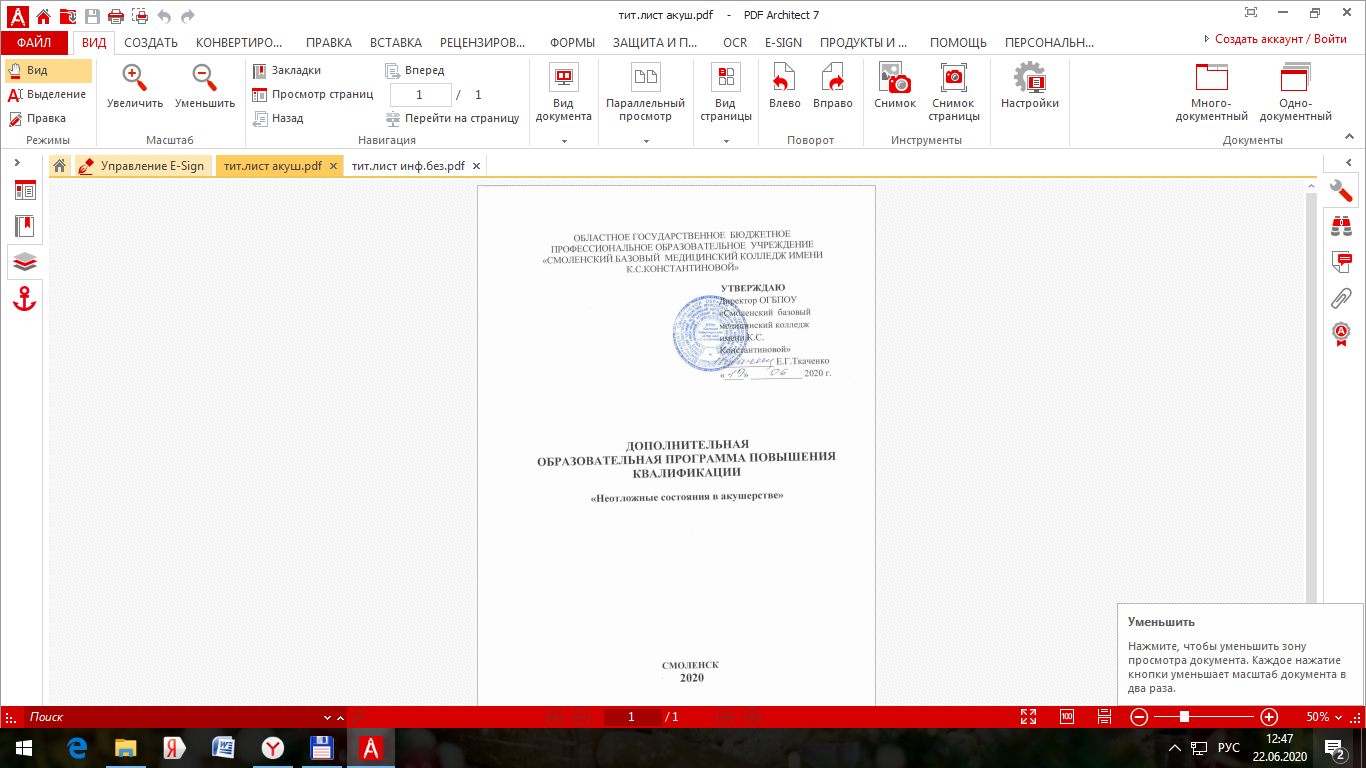 Дополнительная образовательная  программа повышения квалификации «Неотложные состояния в акушерстве» разработана на основе:Федерального закона «Об образовании в Российской Федерации» от 29.12.2012 N 273-ФЗ (в ред. ., ), Федерального закона «Об основах охраны здоровья граждан в Российской Федерации» от21.11.2011 №323-ФЗ   - Приказа Министерства здравоохранения  Российской Федерации № 83н от 09 марта . «Об утверждении  Квалификационных требований к медицинским и фармацевтическим работникам со средним медицинским и фармацевтическим образованием», Приказа Министерства здравоохранения и социального развития Российской Федерации № 541н от 23 июля 2010г. «Об утверждении Единого квалификационного справочника должностей руководителей, специалистов и служащих, раздел «Квалификационные характеристики должностей работников в сфере здравоохранения». Организация-разработчик: Областное государственное бюджетное профессиональное образовательное учреждение«Смоленский базовый медицинский колледж имени К.С.Константиновой».Разработчики: Ратманова С.П., преподаватель высшей квалификационной категории Используемые сокращения:ВПД – вид профессиональной деятельностиДПП ПК – дополнительная профессиональная программа повышенияквалификацииПК – профессиональные компетенцииПС – профессиональный стандартСПО – среднее профессиональное образованиеФГОС – федеральный государственный образовательный стандартКОС – контрольно-оценочные средстваЗЕ – зачетные единицыПортал – портал непрерывного медицинского и фармацевтического образования https://edu.rosminzdrav.ru/ДОТ и ЭО – дистанционные образовательные технологии и электронное обучениеСОДЕРЖАНИЕ1. ПАСПОРТ ДОПОЛНИТЕЛЬНОЙ ОБРАЗОВАТЕЛЬНОЙ ПРОГРАММЫ ПОВЫШЕНИЯ КВАЛИФИКАЦИИ «НЕОТЛОЖНЫЕ СОСТОЯНИЯ В АКУШЕРСТВЕ»1.1.Область применения программыДополнительная профессиональная программа повышения квалификации «Неотложные состояния в акушерстве» предназначена для специалистов, работающих по специальности «Акушерское дело», а также по  специальностям: «Лечебное дело», « Скорая и неотложная помощь».1.2.Цели и задачи дополнительной образовательной программы профессиональной переподготовки.	Дополнительная профессиональная программа повышения квалификации «Неотложные состояния в акушерстве» направлена на приобретение новой компетенции «Проводить диагностику, выполнять лечебные вмешательства по оказанию медицинской помощи при неотложных состояниях у беременных, роженицах на догоспитальном этапе», необходимой для выполнения профессиональной деятельности связанной с оказанием помощи при неотложных состояниях у беременных и роженицах.С целью овладения указанным видом профессиональной деятельности и соответствующими профессиональными компетенциями обучающийся в ходе освоения дополнительной образовательной программы повышения квалификации «Неотложные состояния в акушерстве » должен:иметь практический опыт:осуществления ухода за беременными и роженицами при различных заболеваниях и состояниях;- оказания доврачебной помощи беременной, роженице, родильнице при акушерской и экстрагенитальной патологии;уметь:- обеспечить инфекционную безопасность  беременной, роженице- соблюдать технологию выполнения манипуляций и процедур;- оказывать доврачебную помощь беременной, роженице, родильнице при акушерской и экстрагенитальной патологии;- осуществлять уход за пациентом в периоперативном периоде;- организовывать и проводить профилактику акушерской патологии, материнской и перинатальной заболеваемости и смертности;вести утвержденную медицинскую документацию;знать:виды акушерской патологии;особенности течения и ведения беременности, родов, послеродового периода на фоне акушерской и экстрагенитальной патологии;консервативные методы лечения акушерской и экстрагенитальной патологии;неотложные состояния в акушерстве;доврачебную помощь при неотложных состояниях в акушерстве;периоперативную помощь и технику акушерских операций;осложнения в послеоперационном периоде;методы профилактики осложнений в послеоперационном периоде;инновационные медицинские технологии в оперативном акушерстве;1.3. Рекомендуемое количество часов на освоение дополнительной образовательной программы повышения квалификации«Неотложные состояния в акушерстве»:	Всего 36часов, в том числе:теоретическая подготовка составляет8 часов, практические занятия с применением симуляционных технологий 8 часов, самостоятельная работа – 18часов,итоговая аттестация – 2 часа.Теоретические и практические занятия проводятся в учебных аудиториях колледжа.Форма обучения – очно-заочная. Очное обучение предполагает проведение теоретических занятий по изучаемой тематике, а также отработку практических навыков на муляжах по оказанию  помощи при неотложных состояниях у беременных и роженицах. (помощь при приступе эклампсии, операции ручного обследования полости матки, операция ручного отделения и выделения последа, мероприятия по остановке кровотечений). Заочная форма обучения –самостоятельная работа по предложенным вопросам с написанием рефератов.Итоговая аттестация проводятся с использованием фонда оценочных средств.2. РЕЗУЛЬТАТЫ ОСВОЕНИЯ ДОПОЛНИТЕЛЬНОЙ ОБРАЗОВАТЕЛЬНОЙ ПРОГРАММЫ ПОВЫШЕНИЯ КВАЛИФИКАЦИИ «НЕОТЛОЖНЫЕ СОСТОЯНИЯ В АКУШЕРСТВЕ»	Результатом освоения Программы является овладение обучающимися новым видом профессиональной деятельности «Неотложные состояния в акушерстве».В том числе профессиональными (ПК) компетенциями:3. СТРУКТУРА И СОДЕРЖАНИЕ ДОПОЛНИТЕЛЬНОЙ ОБРАЗОВАТЕЛЬНОЙ ПРОГРАММЫ ПОВЫШЕНИЯ КВАЛИФИКАЦИИ «НЕОТЛОЖНЫЕ СОСТОЯНИЯ В АКУШЕРСТВЕ»3.1. Учебный план3.2. Календарный учебный график3.3. Программа учебного модуля3.4	Перечень вопросов для подготовки к оценке освоения Программы1.Гипертензивные состояния беременныхпонятие о хронической артериальной гипертензии, гестационной артериальной гипертензии, преэклампсии, эклампсиипричиныклинические симптомытактикаалгоритм оказания неотложной помощи. 2.Кровотечения 1 половины беременностипонятиепричиныклинические симптомытактикаалгоритм оказания неотложной помощи. 3.Кровотечения 2 половины беременностипонятие о предлежании плаценты, преждевременной отслойке нормально расположенной плацентыпричиныклинические симптомытактикаалгоритм оказания неотложной помощи. 4.Кровотечения в родах и послеродовом периодепонятиепричиныклинические симптомытактикаалгоритм оказания неотложной помощи. 5.Геморрагический шок, ДВС - синдром, эмболия околоплодными водамипонятиепричиныклинические симптомытактикаалгоритм оказания неотложной помощи. 3.5	Перечень умений для подготовки к оценке освоения Программы1.Выполнение алгоритма оказания неотложной помощи  при тяжелой преэклампсии 2.Выполнение алгоритма оказания неотложной помощи при приступе эклампсии3.Выполнение алгоритма оказания неотложной помощи при кровотечении при нарушенной внематочной беременности4.Выполнение алгоритма оказания неотложной помощи при самопроизвольном выкидыше.5.Выполнение алгоритма оказания неотложной помощи при кровотечении при предлежании плаценты.6.Выполнение алгоритма оказания неотложной помощи при преждевременной отслойке нормально расположенной плаценты.7.Выполнение алгоритма оказания неотложной помощи при кровотечениях в третьем периоде родов8. Выполнение алгоритма оказания неотложной помощи при гипотоническом кровотечении.9. Выполнение алгоритма оказания неотложной помощи при геморрагическом шоке.4. УСЛОВИЯ РЕАЛИЗАЦИИ ДОПОЛНИТЕЛЬНОЙ ОБРАЗОВАТЕЛЬНОЙ ПРОГРАММЫ ПОВЫШЕНИЯ КВАЛИФИКАЦИИ «НЕОТЛОЖНЫЕ СОСТОЯНИЯ В АКУШЕРСТВЕ»:4.1	Требования к кадровому обеспечению программыпреподавательской деятельности привлекаются лица, имеющие высшееобразование, соответствующее профилю преподаваемого модуля, а также лица, имеющие среднее профессиональное образование и дополнительное профессиональное образование, соответствующее профилю преподаваемого модуля; наличие опыта деятельности в организациях соответствующей профессиональной сферы.4.2 Требования к минимальному материально-техническому обеспечению программыМатериальная база соответствует действующим санитарно-техническим нормам и обеспечивает проведение всех видов аудиторных и практических занятий, предусмотренных учебным планом реализуемой образовательной программы. Для этих целей используются: учебные аудитории на базе Колледжа; учебные аудитории на базах медицинских организаций в подразделениях соответствующего профиля; библиотека; мультимедийные и аудиовизуальные средства обучения; медицинское оборудование и оснащение (в соответствии с таблицей).Обеспечение образовательного процесса оборудованными учебными кабинетами, объектами для проведения практических занятий представлено в таблице.Материально-техническое обеспечение образовательного процесса дополнительной профессиональной программы повышения квалификацииТаблица 4.3. Обеспечение образовательного процесса учебной и учебно-методической литературой.Перечень рекомендуемых учебных изданий, Интернет-ресурсов, дополнительной литературы:Основные источники:Основные источники:МДК 04.01 «Патологическое акушерство»Гуськова Н.А., Солодейникова М.В., Харитонова С.В. Акушерство: Учебник для средних медицинских учебных заведений —СПб:СпецЛит. 2005. —528 с.Дзигуа М.В., Скребушевская А.А. Акушерство Практическое руководство для среднего медицинского образования.: — М.: ГЭОТАР-Медиа, 2012. Кулаков В.И., Прилепская В.Н., Радзинский В.Е. Руководство по амбулаторно-поликлинической помощи в акушерстве и гинекологии. — М.: ГЭОТАР-Медиа,  2006. —1030 с. Радзинский В.Е. Акушерство. Учебник для акушерских отделений средних специальных медицинских учебных заведений. — М.: ГЭОТАР-Медиа, 2008. —904 с.  Бодяжина В.И. Акушерство- Ростов-р/Д Феникс, 2006 г.МДК 04.03 «Сестринский уход за больным новорожденным»Запруднов А.М., Григорьев К.И. Педтиатрия с детскими инфекциями.: Учебник. – М.: Издательская группа «ГЭОТАР-Медиа»2011 гСевостьянова Н.Г. Сестринское дело в педиатрии.  ФГОУ ВУНМЦ, 2008г.Тульчинская В.Д. Сестринское дело в педиатрии. Феникс, 2011.Соколова Н.Г., Тульчинская В.Д. Сестринское дело в педиатрии. Практикум. Феникс, .Медицина., 2006.Сидорова И.С.. Физиология и патология родовой деятельности. - Москва: Миа., 2006.Сидорова И.С., Макаров И.О., Матвиенко Н.А.. Внутриутробные инфекции. - Москва: Миа., 2006.Сидельникова В.М., Антонов А.Н.. Преждевременные роды. Недоношенный ребенок. – Москва.: издательская группа «ГЭОТАР-Медиа»., 2006.Плуталова Р.И, Зюзина Н.Н., Курьянова Г.В., Павлова О.Ю.Практические манипуляции в акушерстве и гинекологии. - Ростов-На-Дону.: Феникс., 2008Подтетенев А.Д., Стрижова Н.В.. Аномалии родовой деятельности. - Москва: Миа., 2006.Дополнительные источники:МДК 04.01 «Патологическое акушерство»Айламазян Э.К. Акушерство «Специальная литература» Санкт-Петербург  2002гБарышев Б.А., Айламазян Э.К.. Инфузионно-трансфузионная терапия акушерских кровотечений. - Санкт-Петербург: Н-Л., 2008.Белокриницкой Т.Е. Оперативное акушерство, под редакцией Белокриницкой Т.Е. - Ростов-На-Дону.: Феникс., 2007.Дзигуа М.В., Лунякина Е.А, Скребушевская А.А. Сестринское дело в акушерстве и гинекологии. — М.: ГЭОТАР-Медиа, 2012. — 604 с.  Дуда Вл. И., Дуда В.И.,Дражина О.Г.. Акушерство. – Оникс, 2007.Дуда В.И., ВЛ.И.Дуда, И.В.Дуда Акушерство Для медицинских училищ Минск  2002гМозговая Е.В., Джанашия М.М.. Инфекции мочевыводящих путей. Гестационные симфизиопатии. - Санкт-Петербург: Н-Л., 2008.Кузьмина-Крутецкая С.Р., Репина М.А.. Болезни сердца и беременность. - Санкт-Петербург: Н-Л., 2010.Лоран О.Б., Синякова Л.А., Косова И.В.. Алгоритмы диагностики и лечения инфекций мочевыводящих путей у беременных. - Москва: Миа., 2010.Мозговая Е.В., Абрамченко В.В., Кузьминых Т.У., Крамарева Н.Л.. Алгоритмы и тактика ведения патологических родов. - Санкт-Петербург: Н-Л., 2010.Савельева Г.М. Справочник по акушерству, гинекологии и перинатологии. – Москва.: «Медицинское информационное агентство», 2006 год.Сидорова И.С., Макаров И.О., Леваков С.А.. Послеродовые гнойно-воспалительные заболевания. - Москва: Миа., 2006.Сидорова И.С., Кулаков В.И.. Руководство по акушерству. - Москва: Медицина., 2006.Сидорова И.С.. Физиология и патология родовой деятельности. - Москва: Миа., 2006.Сидорова И.С., Макаров И.О., Матвиенко Н.А.. Внутриутробные инфекции. - Москва: Миа., 2006.Сидельникова В.М., Антонов А.Н.. Преждевременные роды. Недоношенный ребенок. – Москва.: издательская группа «ГЭОТАР-Медиа»., 2006.Плуталова Р.И, Зюзина Н.Н., Курьянова Г.В., Павлова О.Ю.Практические манипуляции в акушерстве и гинекологии. - Ростов-На-Дону.: Феникс., 2008Подтетенев А.Д., Стрижова Н.В.. Аномалии родовой деятельности. - Москва: Миа., 2006.Нормативно-правовая документация: Протоколы ведения больных и стандарты оказания медицинской помощи /медицинская информационно-справочная сеть [Электронный ресурс]. Режим доступаhttp://www.ros-med.info/standart-protocol/Медицинская библиотека [Электронный ресурс]. Режим доступаhttp://nedug.ru/libraryОфициальный сайт МЧС России [Электронный ресурс]. Режим доступаhttp://www.mchs.gov.ru/news/33. www. wikibooks.org 4.  www. Critical.ru.mk/testsФедеральная служба по надзору в сфере защиты прав потребителей и благополучия человека. Постановление от 18 мая . № 58. Об утверждении СанПиН 2.1.3.2630-10 «Санитарно-эпидемиологические требования к организациям, осуществляющим медицинскую деятельность».Приказ МЗ и СР РФ «О массовом обследовании новорождённых детей на наследственные заболевания» №185 от 22 марта 2006 года.
Приказ МЗ «О Национальном календаре профилактических прививок и календаре прививок по эпидемиологическим показаниям».Приложение №5 к приказу Минздрава России №109 от21.03.2003 г. «Инструкция по вакцинации и ревакцинации БСЖ и БЦЖ – М».Приказ Минздрава СССР «О дополнительных мерах  по совершенствованию медицинской помощи новорождённым детям» №440 от 20.04.83г.Приложение к приказу МЗ России №149 от 05.05.2000г. Изменения в « Инструкции по организации и проведению профилактических противоэпидемических мероприятий в акушерских стационарах»Приказ МЗ и медицинской промышленности РФ «О совершенствовании первичной и реанимационной помощи новорождённым в родильном зале» № 372 от 28.12.95 г.Приложение к приказу МЗ и СР «Об утверждении стандарта медицинской помощи новорождённым детям» №252 от 04.04.2006г.Приказ МЗ и СР «О вопросах организации деятельности Перинатальных центров» №308 от 09.12.2004 г.Письмо Минздрава РФ «О состоянии и мерах по предупреждению внутрибольничных инфекций в акушерских стационарах» №2510/824-04-32 от 30.01.04 г.Приказ Минздрава РФ от 01.11.2012 № 572н «Порядок оказания медицинской помощи по профилю «Акушерство и гинекология»Письмо МЗ и социального развития РФ от 21. 04. 2010 № 15-4/10/2-3204   «Методическое письмо. Первичная и реанимационная помощь новорожденным».Ссылки на электронные источник информации:Информационно-правовое обеспечение:1. Справочная правовая система «Консультант Плюс».2. Справочная правовая система «Гарант».Профильные web-сайты Интернета:Министерство здравоохранения и социального развития РФ (http://www.minzdravsoc.ru)Федеральная служба по надзору в сфере защиты прав потребителей и благополучия человека (http://www.rospotrebnadzor.ru)ФГУЗ Федеральный центр гигиены и эпидемиологии Федеральной службы по надзору в сфере защиты прав потребителей и благополучия человека (http://www.fcgsen.ru)Информационно-методический центр «»Экспертиза» (http://www.crc.ru)5. Центральный НИИ организации и информатизации здравоохранения (http://www.mednet.ru)5. Контроль и оценка результатов освоения Дополнительной образовательной программы5.1. Формы промежуточной (текущей) и итоговой аттестацииОценка качества освоения Программы включает: текущий контроль успеваемости, промежуточную аттестацию обучающихся и итоговую аттестацию. Формы контроля доводятся до сведения слушателей (обучающихся) в начале обучения.Итоговая аттестация обучающихся осуществляется после освоения Программы в форме тестирования.5.2. Результаты обучения и формы контроля5.3. Оценка результатов обученияПрофессиональные компетенции, которые формируются, совершенствуются и/или развиваются в процессе получения знаний, умений и практического опыта, слушателями могут быть освоены по разному при условии недифференцированной формы аттестации в форме зачета.«освоены»: элементы компетенции (знания, умения, практический опыт) освоены таким образом, что понимание выполняемого вида деятельности соответствует современному периоду развития системы здравоохранения в изучаемой области, слушатель может самостоятельно без помощи преподавателя выполнять необходимые профессиональные виды деятельности. Допустимо наличие ошибок, носящих случайный характер.- «не освоены»: элементы компетенции (знания, умения, практический опыт) не освоены, для выполнения профессионального вида деятельностинеобходимы дополнительные знания. В данном случае по пятибалльной шкале ставиться оценка «неудовлетворительно».Оценка знаний и умений осуществляется на основании критериев качества обучения (показателей), которые представлены в Таблице.5.4. Форма документа, выдаваемого по результатам освоения программыЛицам, успешно освоившим Программу и прошедшим итоговую аттестацию, выдается удостоверение о повышении квалификации установленного образца и начисляются ЗЕ в личном кабинете на Портале.Стр.1. ПАСПОРТ ДОПОЛНИТЕЛЬНОЙ ОБРАЗОВАТЕЛЬНОЙ ПРОГРАММЫ повышения квалификации52. результаты освоения  ДОПОЛНИТЕЛЬНОЙ ОБРАЗОВАТЕЛЬНОЙ ПРОГРАММЫ повышения квалификации73. СТРУКТУРА и содержание  ДОПОЛНИТЕЛЬНОЙ ОБРАЗОВАТЕЛЬНОЙ ПРОГРАММЫ Повышения квалификации84. условия реализации ДОПОЛНИТЕЛЬНОЙ ОБРАЗОВАТЕЛЬНОЙ программы повышения квалификации115. Контроль и оценка результатов освоения ДОПОЛНИТЕЛЬНОЙ ОБРАЗОВАТЕЛЬНОЙ программы повышения квалификации17КодНаименование результата обученияПК 1.Оказывать доврачебную помощь беременной, роженице, родильнице при акушерской и экстрагенитальной патологии.№п/пНаименование модулей, разделов, темВсего часовОбязательная аудиторная нагрузка (уч.ч)Обязательная аудиторная нагрузка (уч.ч)Обязательная аудиторная нагрузка (уч.ч)Самостоятельная работа обучающегося№п/пНаименование модулей, разделов, темВсего часоввсегов т.ч.теоретическиезанятиязанятия с применением симуляционных технологий12345671Неотложные состояния в акушерстве341688182Итоговая аттестация22ИТОГОИТОГО361818№п/пНаименование модулей, разделов, темВсего часовСроки изучения разделов, модулей1Неотложные состояния  в акушерстве34342Итоговая аттестация22ИТОГО363636№п/пНаименование модулей, разделов, темВсего часовОбязательная аудиторная нагрузка (уч.ч)Обязательная аудиторная нагрузка (уч.ч)Обязательная аудиторная нагрузка (уч.ч)Самостоятельная работа обучающегося№п/пНаименование модулей, разделов, темВсего часоввсегов т.ч.теоретич.занятиязанятия с применением симуляционных технологий (отработка манипуляций на муляжах)12345671Неотложные состояния в акушерстве341688181.1Гипертензивные состояния беременных842241.2Кровотечения 1 половины беременности842241.3 Кровотечения 2 половины беременности842241.4Кровотечения в родах и послеродовом периоде842241.5.Геморрагический шок. ДВС – синдром, Эмболия околоплодными водами2--22Итоговая аттестация22ИТОГОИТОГО361818№п/пНаименованиемодулей/разделов, темНаименованиеспециальных помещенийПеречень основногоспециального оборудования Неотложные состояния в акушерствеучебные аудиторииЭкран, флэш-накопитель   смультимедийными тематическими материалами,мультимедиа-проектор,Оборудование учебногокабинета:- стол для преподавателя;- столы для студентов;- стул для преподавателя;- стулья для студентов;- тумбочка;-  шкафы для хранения наглядных пособий;- шкафы для хранения учебно-методических комплексов и дидактических     материалов;- классная доска;-кушетка 			- кровать функциональная	- столик для инструментов (манипуляционный столик)	- стол для перевязочного материала- светильник бактерицидный	- штатив для капельных внутривенных вливаний	- система для капельного внутривенного введения жидкости одноразовая- тонометркресло гинекологическое;- кровать функциональная предродовая;- кровать акушерская Рахманова;- кушетка медицинская;- подставка для коробки стерилизационной;- стол пеленальный;- стол манипуляционный;- стол для инструментов;- фонендоскоп			- стерилизатор			- биксы				-муляжи, фантомы-лекарственные средства и другие вещества- Набор акушерский - Тренажер  для отработки  навыков СЛР  взросломуРезультаты (освоенныепрофессиональные компетенции)Основные показатели оценки результатаФормы и методы контроля и оценкиПК1. Оказывать доврачебную помощь беременной, роженице, родильнице при акушерской и экстрагенитальной патологии.Выделение проблем пациента, постановка диагноза, планирование акушерской тактики по оказанию доврачебной неотложной помощи беременным, роженицам, родильницам и плана дальнейшего ухода и наблюдения-Выделение проблем, планирование тактики по оказанию доврачебной неотложной помощи новорожденному-Четкое и точное заполнение медицинской документацииТестирование.Оценка решения проблемно-ситуационных задач.-Выполнение индивидуальных практических заданийТаблицаТаблицаТаблицаКритерии оценки уровня освоения полученных Знание, умений,Критерии оценки уровня освоения полученных Знание, умений,Критерии оценки уровня освоения полученных Знание, умений,Критерии оценки уровня освоения полученных Знание, умений,Критерии оценки уровня освоения полученных Знание, умений,Критерии оценки уровня освоения полученных Знание, умений,Критерии оценки уровня освоения полученных Знание, умений,Критерии оценки уровня освоения полученных Знание, умений,Критерии оценки уровня освоения полученных Знание, умений,Критерии оценки уровня освоения полученных Знание, умений,Критерии оценки уровня освоения полученных Знание, умений,Критерии оценки уровня освоения полученных Знание, умений,Критерии оценки уровня освоения полученных Знание, умений,Критерии оценки уровня освоения полученных Знание, умений,Критерии оценки уровня освоения полученных Знание, умений,Критерии оценки уровня освоения полученных Знание, умений,Критерии оценки уровня освоения полученных Знание, умений,практических навыковпрактических навыковпрактических навыковпрактических навыковпрактических навыковпрактических навыковпрактических навыков№ п/пФорма контроляФорма контроляКритерии оценки уровня освоенияКритерии оценки уровня освоенияКритерии оценки уровня освоенияКритерии оценки уровня освоенияКритерии оценки уровня освоенияКритерии оценки уровня освоенияКритерии оценки уровня освоенияКритерии оценки уровня освоенияКритерии оценки уровня освоенияКритерии оценки уровня освоенияКритерии оценки уровня освоенияне освоенные результатыобученияне освоенные результатыобученияне освоенные результатыобученияне освоенные результатыобученияне освоенные результатыобученияосвоенные результаты обученияосвоенные результаты обученияосвоенные результаты обученияосвоенные результаты обученияосвоенные результаты обученияосвоенные результаты обученияосвоенные результаты обученияне освоенные результатыобученияне освоенные результатыобученияне освоенные результатыобученияне освоенные результатыобученияне освоенные результатыобучения122341.Критерии оценки уровня освоения полученных знанийКритерии оценки уровня освоения полученных знанийКритерии оценки уровня освоения полученных знанийКритерии оценки уровня освоения полученных знанийКритерии оценки уровня освоения полученных знанийКритерии оценки уровня освоения полученных знанийКритерии оценки уровня освоения полученных знанийКритерии оценки уровня освоения полученных знанийКритерии оценки уровня освоения полученных знанийКритерии оценки уровня освоения полученных знанийКритерии оценки уровня освоения полученных знанийКритерии оценки уровня освоения полученных знанийКритерии оценки уровня освоения полученных знаний1.1.ТестированиеТестированиеслушатель правильно выполнил  до  70%  тестовыхзаданий, предложенных  емудля  ответа по конкретному модулюслушатель правильно выполнил  до  70%  тестовыхзаданий, предложенных  емудля  ответа по конкретному модулюслушатель правильно выполнил  до  70%  тестовыхзаданий, предложенных  емудля  ответа по конкретному модулюслушатель правильно выполнил  до  70%  тестовыхзаданий, предложенных  емудля  ответа по конкретному модулюслушатель правильно выполнил  до  70%  тестовыхзаданий, предложенных  емудля  ответа по конкретному модулюслушатель правильно выполнил  до  70%  тестовыхзаданий, предложенных  емудля  ответа по конкретному модулюслушатель правильно выполнилот   70%   до   100%   тестовыхзаданий, предложенных ему дляответа по конкретному модулюслушатель правильно выполнилот   70%   до   100%   тестовыхзаданий, предложенных ему дляответа по конкретному модулюслушатель правильно выполнилот   70%   до   100%   тестовыхзаданий, предложенных ему дляответа по конкретному модулюслушатель правильно выполнилот   70%   до   100%   тестовыхзаданий, предложенных ему дляответа по конкретному модулюслушатель правильно выполнилот   70%   до   100%   тестовыхзаданий, предложенных ему дляответа по конкретному модулюслушатель правильно выполнилот   70%   до   100%   тестовыхзаданий, предложенных ему дляответа по конкретному модулюслушатель правильно выполнилот   70%   до   100%   тестовыхзаданий, предложенных ему дляответа по конкретному модулюслушатель правильно выполнилот   70%   до   100%   тестовыхзаданий, предложенных ему дляответа по конкретному модулюслушатель правильно выполнилот   70%   до   100%   тестовыхзаданий, предложенных ему дляответа по конкретному модулюслушатель правильно выполнилот   70%   до   100%   тестовыхзаданий, предложенных ему дляответа по конкретному модулюслушатель правильно выполнил  до  70%  тестовыхзаданий, предложенных  емудля  ответа по конкретному модулюслушатель правильно выполнил  до  70%  тестовыхзаданий, предложенных  емудля  ответа по конкретному модулюслушатель правильно выполнил  до  70%  тестовыхзаданий, предложенных  емудля  ответа по конкретному модулюслушатель правильно выполнил  до  70%  тестовыхзаданий, предложенных  емудля  ответа по конкретному модулюслушатель правильно выполнил  до  70%  тестовыхзаданий, предложенных  емудля  ответа по конкретному модулюслушатель правильно выполнил  до  70%  тестовыхзаданий, предложенных  емудля  ответа по конкретному модулюслушатель правильно выполнилот   70%   до   100%   тестовыхзаданий, предложенных ему дляответа по конкретному модулюслушатель правильно выполнилот   70%   до   100%   тестовыхзаданий, предложенных ему дляответа по конкретному модулюслушатель правильно выполнилот   70%   до   100%   тестовыхзаданий, предложенных ему дляответа по конкретному модулюслушатель правильно выполнилот   70%   до   100%   тестовыхзаданий, предложенных ему дляответа по конкретному модулюслушатель правильно выполнилот   70%   до   100%   тестовыхзаданий, предложенных ему дляответа по конкретному модулюслушатель правильно выполнилот   70%   до   100%   тестовыхзаданий, предложенных ему дляответа по конкретному модулюслушатель правильно выполнилот   70%   до   100%   тестовыхзаданий, предложенных ему дляответа по конкретному модулюслушатель правильно выполнилот   70%   до   100%   тестовыхзаданий, предложенных ему дляответа по конкретному модулюслушатель правильно выполнилот   70%   до   100%   тестовыхзаданий, предложенных ему дляответа по конкретному модулюслушатель правильно выполнилот   70%   до   100%   тестовыхзаданий, предложенных ему дляответа по конкретному модулюслушатель правильно выполнил  до  70%  тестовыхзаданий, предложенных  емудля  ответа по конкретному модулюслушатель правильно выполнил  до  70%  тестовыхзаданий, предложенных  емудля  ответа по конкретному модулюслушатель правильно выполнил  до  70%  тестовыхзаданий, предложенных  емудля  ответа по конкретному модулюслушатель правильно выполнил  до  70%  тестовыхзаданий, предложенных  емудля  ответа по конкретному модулюслушатель правильно выполнил  до  70%  тестовыхзаданий, предложенных  емудля  ответа по конкретному модулюслушатель правильно выполнил  до  70%  тестовыхзаданий, предложенных  емудля  ответа по конкретному модулюслушатель правильно выполнилот   70%   до   100%   тестовыхзаданий, предложенных ему дляответа по конкретному модулюслушатель правильно выполнилот   70%   до   100%   тестовыхзаданий, предложенных ему дляответа по конкретному модулюслушатель правильно выполнилот   70%   до   100%   тестовыхзаданий, предложенных ему дляответа по конкретному модулюслушатель правильно выполнилот   70%   до   100%   тестовыхзаданий, предложенных ему дляответа по конкретному модулюслушатель правильно выполнилот   70%   до   100%   тестовыхзаданий, предложенных ему дляответа по конкретному модулюслушатель правильно выполнилот   70%   до   100%   тестовыхзаданий, предложенных ему дляответа по конкретному модулюслушатель правильно выполнилот   70%   до   100%   тестовыхзаданий, предложенных ему дляответа по конкретному модулюслушатель правильно выполнилот   70%   до   100%   тестовыхзаданий, предложенных ему дляответа по конкретному модулюслушатель правильно выполнилот   70%   до   100%   тестовыхзаданий, предложенных ему дляответа по конкретному модулюслушатель правильно выполнилот   70%   до   100%   тестовыхзаданий, предложенных ему дляответа по конкретному модулюслушатель правильно выполнил  до  70%  тестовыхзаданий, предложенных  емудля  ответа по конкретному модулюслушатель правильно выполнил  до  70%  тестовыхзаданий, предложенных  емудля  ответа по конкретному модулюслушатель правильно выполнил  до  70%  тестовыхзаданий, предложенных  емудля  ответа по конкретному модулюслушатель правильно выполнил  до  70%  тестовыхзаданий, предложенных  емудля  ответа по конкретному модулюслушатель правильно выполнил  до  70%  тестовыхзаданий, предложенных  емудля  ответа по конкретному модулюслушатель правильно выполнил  до  70%  тестовыхзаданий, предложенных  емудля  ответа по конкретному модулюслушатель правильно выполнилот   70%   до   100%   тестовыхзаданий, предложенных ему дляответа по конкретному модулюслушатель правильно выполнилот   70%   до   100%   тестовыхзаданий, предложенных ему дляответа по конкретному модулюслушатель правильно выполнилот   70%   до   100%   тестовыхзаданий, предложенных ему дляответа по конкретному модулюслушатель правильно выполнилот   70%   до   100%   тестовыхзаданий, предложенных ему дляответа по конкретному модулюслушатель правильно выполнилот   70%   до   100%   тестовыхзаданий, предложенных ему дляответа по конкретному модулюслушатель правильно выполнилот   70%   до   100%   тестовыхзаданий, предложенных ему дляответа по конкретному модулюслушатель правильно выполнилот   70%   до   100%   тестовыхзаданий, предложенных ему дляответа по конкретному модулюслушатель правильно выполнилот   70%   до   100%   тестовыхзаданий, предложенных ему дляответа по конкретному модулюслушатель правильно выполнилот   70%   до   100%   тестовыхзаданий, предложенных ему дляответа по конкретному модулюслушатель правильно выполнилот   70%   до   100%   тестовыхзаданий, предложенных ему дляответа по конкретному модулюслушатель правильно выполнил  до  70%  тестовыхзаданий, предложенных  емудля  ответа по конкретному модулюслушатель правильно выполнил  до  70%  тестовыхзаданий, предложенных  емудля  ответа по конкретному модулюслушатель правильно выполнил  до  70%  тестовыхзаданий, предложенных  емудля  ответа по конкретному модулюслушатель правильно выполнил  до  70%  тестовыхзаданий, предложенных  емудля  ответа по конкретному модулюслушатель правильно выполнил  до  70%  тестовыхзаданий, предложенных  емудля  ответа по конкретному модулюслушатель правильно выполнил  до  70%  тестовыхзаданий, предложенных  емудля  ответа по конкретному модулю2.Критерии  оценки  уровня  освоения  практических  умений  и  приобретенияКритерии  оценки  уровня  освоения  практических  умений  и  приобретенияКритерии  оценки  уровня  освоения  практических  умений  и  приобретенияКритерии  оценки  уровня  освоения  практических  умений  и  приобретенияКритерии  оценки  уровня  освоения  практических  умений  и  приобретенияКритерии  оценки  уровня  освоения  практических  умений  и  приобретенияКритерии  оценки  уровня  освоения  практических  умений  и  приобретенияКритерии  оценки  уровня  освоения  практических  умений  и  приобретенияКритерии  оценки  уровня  освоения  практических  умений  и  приобретенияКритерии  оценки  уровня  освоения  практических  умений  и  приобретенияКритерии  оценки  уровня  освоения  практических  умений  и  приобретенияКритерии  оценки  уровня  освоения  практических  умений  и  приобретенияКритерии  оценки  уровня  освоения  практических  умений  и  приобретенияКритерии  оценки  уровня  освоения  практических  умений  и  приобретенияКритерии  оценки  уровня  освоения  практических  умений  и  приобретенияКритерии  оценки  уровня  освоения  практических  умений  и  приобретенияКритерии  оценки  уровня  освоения  практических  умений  и  приобретенияКритерии  оценки  уровня  освоения  практических  умений  и  приобретенияпрактического опытапрактического опытапрактического опыта2.1.ВыполнениеВыполнениезатруднения с подготовкойрабочего места, невозможность самостоятельно выполнитьпрактические манипуляции;совершаются действия,нарушающие безопасностьпациента и медперсонала,нарушаются требованиясанэпидрежима, техникибезопасностизатруднения с подготовкойрабочего места, невозможность самостоятельно выполнитьпрактические манипуляции;совершаются действия,нарушающие безопасностьпациента и медперсонала,нарушаются требованиясанэпидрежима, техникибезопасностизатруднения с подготовкойрабочего места, невозможность самостоятельно выполнитьпрактические манипуляции;совершаются действия,нарушающие безопасностьпациента и медперсонала,нарушаются требованиясанэпидрежима, техникибезопасностизатруднения с подготовкойрабочего места, невозможность самостоятельно выполнитьпрактические манипуляции;совершаются действия,нарушающие безопасностьпациента и медперсонала,нарушаются требованиясанэпидрежима, техникибезопасностизатруднения с подготовкойрабочего места, невозможность самостоятельно выполнитьпрактические манипуляции;совершаются действия,нарушающие безопасностьпациента и медперсонала,нарушаются требованиясанэпидрежима, техникибезопасностизатруднения с подготовкойрабочего места, невозможность самостоятельно выполнитьпрактические манипуляции;совершаются действия,нарушающие безопасностьпациента и медперсонала,нарушаются требованиясанэпидрежима, техникибезопасностирабочее место оснащаетсяс соблюдением всех требованийкподготовкедля  выполненияманипуляций;практическиедействиявыполняются последовательно, всоответствиисалгоритмомвыполненияманипуляций;соблюдаются  всетребованиякбезопасностипациентаимедперсонала;выдерживаетсярегламент времени;рабочееместоубирается,всоответствиистребованиямисанэпидрежима;вседействияобосновываютсядопустимонарушениепоследовательности  выполненияманипуляций;рабочее место оснащаетсяс соблюдением всех требованийкподготовкедля  выполненияманипуляций;практическиедействиявыполняются последовательно, всоответствиисалгоритмомвыполненияманипуляций;соблюдаются  всетребованиякбезопасностипациентаимедперсонала;выдерживаетсярегламент времени;рабочееместоубирается,всоответствиистребованиямисанэпидрежима;вседействияобосновываютсядопустимонарушениепоследовательности  выполненияманипуляций;рабочее место оснащаетсяс соблюдением всех требованийкподготовкедля  выполненияманипуляций;практическиедействиявыполняются последовательно, всоответствиисалгоритмомвыполненияманипуляций;соблюдаются  всетребованиякбезопасностипациентаимедперсонала;выдерживаетсярегламент времени;рабочееместоубирается,всоответствиистребованиямисанэпидрежима;вседействияобосновываютсядопустимонарушениепоследовательности  выполненияманипуляций;рабочее место оснащаетсяс соблюдением всех требованийкподготовкедля  выполненияманипуляций;практическиедействиявыполняются последовательно, всоответствиисалгоритмомвыполненияманипуляций;соблюдаются  всетребованиякбезопасностипациентаимедперсонала;выдерживаетсярегламент времени;рабочееместоубирается,всоответствиистребованиямисанэпидрежима;вседействияобосновываютсядопустимонарушениепоследовательности  выполненияманипуляций;рабочее место оснащаетсяс соблюдением всех требованийкподготовкедля  выполненияманипуляций;практическиедействиявыполняются последовательно, всоответствиисалгоритмомвыполненияманипуляций;соблюдаются  всетребованиякбезопасностипациентаимедперсонала;выдерживаетсярегламент времени;рабочееместоубирается,всоответствиистребованиямисанэпидрежима;вседействияобосновываютсядопустимонарушениепоследовательности  выполненияманипуляций;рабочее место оснащаетсяс соблюдением всех требованийкподготовкедля  выполненияманипуляций;практическиедействиявыполняются последовательно, всоответствиисалгоритмомвыполненияманипуляций;соблюдаются  всетребованиякбезопасностипациентаимедперсонала;выдерживаетсярегламент времени;рабочееместоубирается,всоответствиистребованиямисанэпидрежима;вседействияобосновываютсядопустимонарушениепоследовательности  выполненияманипуляций;рабочее место оснащаетсяс соблюдением всех требованийкподготовкедля  выполненияманипуляций;практическиедействиявыполняются последовательно, всоответствиисалгоритмомвыполненияманипуляций;соблюдаются  всетребованиякбезопасностипациентаимедперсонала;выдерживаетсярегламент времени;рабочееместоубирается,всоответствиистребованиямисанэпидрежима;вседействияобосновываютсядопустимонарушениепоследовательности  выполненияманипуляций;рабочее место оснащаетсяс соблюдением всех требованийкподготовкедля  выполненияманипуляций;практическиедействиявыполняются последовательно, всоответствиисалгоритмомвыполненияманипуляций;соблюдаются  всетребованиякбезопасностипациентаимедперсонала;выдерживаетсярегламент времени;рабочееместоубирается,всоответствиистребованиямисанэпидрежима;вседействияобосновываютсядопустимонарушениепоследовательности  выполненияманипуляций;рабочее место оснащаетсяс соблюдением всех требованийкподготовкедля  выполненияманипуляций;практическиедействиявыполняются последовательно, всоответствиисалгоритмомвыполненияманипуляций;соблюдаются  всетребованиякбезопасностипациентаимедперсонала;выдерживаетсярегламент времени;рабочееместоубирается,всоответствиистребованиямисанэпидрежима;вседействияобосновываютсядопустимонарушениепоследовательности  выполненияманипуляций;рабочее место оснащаетсяс соблюдением всех требованийкподготовкедля  выполненияманипуляций;практическиедействиявыполняются последовательно, всоответствиисалгоритмомвыполненияманипуляций;соблюдаются  всетребованиякбезопасностипациентаимедперсонала;выдерживаетсярегламент времени;рабочееместоубирается,всоответствиистребованиямисанэпидрежима;вседействияобосновываютсядопустимонарушениепоследовательности  выполненияманипуляций;рабочее место оснащаетсяс соблюдением всех требованийкподготовкедля  выполненияманипуляций;практическиедействиявыполняются последовательно, всоответствиисалгоритмомвыполненияманипуляций;соблюдаются  всетребованиякбезопасностипациентаимедперсонала;выдерживаетсярегламент времени;рабочееместоубирается,всоответствиистребованиямисанэпидрежима;вседействияобосновываютсядопустимонарушениепоследовательности  выполненияманипуляций;практическихпрактическихзатруднения с подготовкойрабочего места, невозможность самостоятельно выполнитьпрактические манипуляции;совершаются действия,нарушающие безопасностьпациента и медперсонала,нарушаются требованиясанэпидрежима, техникибезопасностизатруднения с подготовкойрабочего места, невозможность самостоятельно выполнитьпрактические манипуляции;совершаются действия,нарушающие безопасностьпациента и медперсонала,нарушаются требованиясанэпидрежима, техникибезопасностизатруднения с подготовкойрабочего места, невозможность самостоятельно выполнитьпрактические манипуляции;совершаются действия,нарушающие безопасностьпациента и медперсонала,нарушаются требованиясанэпидрежима, техникибезопасностизатруднения с подготовкойрабочего места, невозможность самостоятельно выполнитьпрактические манипуляции;совершаются действия,нарушающие безопасностьпациента и медперсонала,нарушаются требованиясанэпидрежима, техникибезопасностизатруднения с подготовкойрабочего места, невозможность самостоятельно выполнитьпрактические манипуляции;совершаются действия,нарушающие безопасностьпациента и медперсонала,нарушаются требованиясанэпидрежима, техникибезопасностизатруднения с подготовкойрабочего места, невозможность самостоятельно выполнитьпрактические манипуляции;совершаются действия,нарушающие безопасностьпациента и медперсонала,нарушаются требованиясанэпидрежима, техникибезопасностирабочее место оснащаетсяс соблюдением всех требованийкподготовкедля  выполненияманипуляций;практическиедействиявыполняются последовательно, всоответствиисалгоритмомвыполненияманипуляций;соблюдаются  всетребованиякбезопасностипациентаимедперсонала;выдерживаетсярегламент времени;рабочееместоубирается,всоответствиистребованиямисанэпидрежима;вседействияобосновываютсядопустимонарушениепоследовательности  выполненияманипуляций;рабочее место оснащаетсяс соблюдением всех требованийкподготовкедля  выполненияманипуляций;практическиедействиявыполняются последовательно, всоответствиисалгоритмомвыполненияманипуляций;соблюдаются  всетребованиякбезопасностипациентаимедперсонала;выдерживаетсярегламент времени;рабочееместоубирается,всоответствиистребованиямисанэпидрежима;вседействияобосновываютсядопустимонарушениепоследовательности  выполненияманипуляций;рабочее место оснащаетсяс соблюдением всех требованийкподготовкедля  выполненияманипуляций;практическиедействиявыполняются последовательно, всоответствиисалгоритмомвыполненияманипуляций;соблюдаются  всетребованиякбезопасностипациентаимедперсонала;выдерживаетсярегламент времени;рабочееместоубирается,всоответствиистребованиямисанэпидрежима;вседействияобосновываютсядопустимонарушениепоследовательности  выполненияманипуляций;рабочее место оснащаетсяс соблюдением всех требованийкподготовкедля  выполненияманипуляций;практическиедействиявыполняются последовательно, всоответствиисалгоритмомвыполненияманипуляций;соблюдаются  всетребованиякбезопасностипациентаимедперсонала;выдерживаетсярегламент времени;рабочееместоубирается,всоответствиистребованиямисанэпидрежима;вседействияобосновываютсядопустимонарушениепоследовательности  выполненияманипуляций;рабочее место оснащаетсяс соблюдением всех требованийкподготовкедля  выполненияманипуляций;практическиедействиявыполняются последовательно, всоответствиисалгоритмомвыполненияманипуляций;соблюдаются  всетребованиякбезопасностипациентаимедперсонала;выдерживаетсярегламент времени;рабочееместоубирается,всоответствиистребованиямисанэпидрежима;вседействияобосновываютсядопустимонарушениепоследовательности  выполненияманипуляций;рабочее место оснащаетсяс соблюдением всех требованийкподготовкедля  выполненияманипуляций;практическиедействиявыполняются последовательно, всоответствиисалгоритмомвыполненияманипуляций;соблюдаются  всетребованиякбезопасностипациентаимедперсонала;выдерживаетсярегламент времени;рабочееместоубирается,всоответствиистребованиямисанэпидрежима;вседействияобосновываютсядопустимонарушениепоследовательности  выполненияманипуляций;рабочее место оснащаетсяс соблюдением всех требованийкподготовкедля  выполненияманипуляций;практическиедействиявыполняются последовательно, всоответствиисалгоритмомвыполненияманипуляций;соблюдаются  всетребованиякбезопасностипациентаимедперсонала;выдерживаетсярегламент времени;рабочееместоубирается,всоответствиистребованиямисанэпидрежима;вседействияобосновываютсядопустимонарушениепоследовательности  выполненияманипуляций;рабочее место оснащаетсяс соблюдением всех требованийкподготовкедля  выполненияманипуляций;практическиедействиявыполняются последовательно, всоответствиисалгоритмомвыполненияманипуляций;соблюдаются  всетребованиякбезопасностипациентаимедперсонала;выдерживаетсярегламент времени;рабочееместоубирается,всоответствиистребованиямисанэпидрежима;вседействияобосновываютсядопустимонарушениепоследовательности  выполненияманипуляций;рабочее место оснащаетсяс соблюдением всех требованийкподготовкедля  выполненияманипуляций;практическиедействиявыполняются последовательно, всоответствиисалгоритмомвыполненияманипуляций;соблюдаются  всетребованиякбезопасностипациентаимедперсонала;выдерживаетсярегламент времени;рабочееместоубирается,всоответствиистребованиямисанэпидрежима;вседействияобосновываютсядопустимонарушениепоследовательности  выполненияманипуляций;рабочее место оснащаетсяс соблюдением всех требованийкподготовкедля  выполненияманипуляций;практическиедействиявыполняются последовательно, всоответствиисалгоритмомвыполненияманипуляций;соблюдаются  всетребованиякбезопасностипациентаимедперсонала;выдерживаетсярегламент времени;рабочееместоубирается,всоответствиистребованиямисанэпидрежима;вседействияобосновываютсядопустимонарушениепоследовательности  выполненияманипуляций;рабочее место оснащаетсяс соблюдением всех требованийкподготовкедля  выполненияманипуляций;практическиедействиявыполняются последовательно, всоответствиисалгоритмомвыполненияманипуляций;соблюдаются  всетребованиякбезопасностипациентаимедперсонала;выдерживаетсярегламент времени;рабочееместоубирается,всоответствиистребованиямисанэпидрежима;вседействияобосновываютсядопустимонарушениепоследовательности  выполненияманипуляций;заданийзаданийзатруднения с подготовкойрабочего места, невозможность самостоятельно выполнитьпрактические манипуляции;совершаются действия,нарушающие безопасностьпациента и медперсонала,нарушаются требованиясанэпидрежима, техникибезопасностизатруднения с подготовкойрабочего места, невозможность самостоятельно выполнитьпрактические манипуляции;совершаются действия,нарушающие безопасностьпациента и медперсонала,нарушаются требованиясанэпидрежима, техникибезопасностизатруднения с подготовкойрабочего места, невозможность самостоятельно выполнитьпрактические манипуляции;совершаются действия,нарушающие безопасностьпациента и медперсонала,нарушаются требованиясанэпидрежима, техникибезопасностизатруднения с подготовкойрабочего места, невозможность самостоятельно выполнитьпрактические манипуляции;совершаются действия,нарушающие безопасностьпациента и медперсонала,нарушаются требованиясанэпидрежима, техникибезопасностизатруднения с подготовкойрабочего места, невозможность самостоятельно выполнитьпрактические манипуляции;совершаются действия,нарушающие безопасностьпациента и медперсонала,нарушаются требованиясанэпидрежима, техникибезопасностизатруднения с подготовкойрабочего места, невозможность самостоятельно выполнитьпрактические манипуляции;совершаются действия,нарушающие безопасностьпациента и медперсонала,нарушаются требованиясанэпидрежима, техникибезопасностирабочее место оснащаетсяс соблюдением всех требованийкподготовкедля  выполненияманипуляций;практическиедействиявыполняются последовательно, всоответствиисалгоритмомвыполненияманипуляций;соблюдаются  всетребованиякбезопасностипациентаимедперсонала;выдерживаетсярегламент времени;рабочееместоубирается,всоответствиистребованиямисанэпидрежима;вседействияобосновываютсядопустимонарушениепоследовательности  выполненияманипуляций;рабочее место оснащаетсяс соблюдением всех требованийкподготовкедля  выполненияманипуляций;практическиедействиявыполняются последовательно, всоответствиисалгоритмомвыполненияманипуляций;соблюдаются  всетребованиякбезопасностипациентаимедперсонала;выдерживаетсярегламент времени;рабочееместоубирается,всоответствиистребованиямисанэпидрежима;вседействияобосновываютсядопустимонарушениепоследовательности  выполненияманипуляций;рабочее место оснащаетсяс соблюдением всех требованийкподготовкедля  выполненияманипуляций;практическиедействиявыполняются последовательно, всоответствиисалгоритмомвыполненияманипуляций;соблюдаются  всетребованиякбезопасностипациентаимедперсонала;выдерживаетсярегламент времени;рабочееместоубирается,всоответствиистребованиямисанэпидрежима;вседействияобосновываютсядопустимонарушениепоследовательности  выполненияманипуляций;рабочее место оснащаетсяс соблюдением всех требованийкподготовкедля  выполненияманипуляций;практическиедействиявыполняются последовательно, всоответствиисалгоритмомвыполненияманипуляций;соблюдаются  всетребованиякбезопасностипациентаимедперсонала;выдерживаетсярегламент времени;рабочееместоубирается,всоответствиистребованиямисанэпидрежима;вседействияобосновываютсядопустимонарушениепоследовательности  выполненияманипуляций;рабочее место оснащаетсяс соблюдением всех требованийкподготовкедля  выполненияманипуляций;практическиедействиявыполняются последовательно, всоответствиисалгоритмомвыполненияманипуляций;соблюдаются  всетребованиякбезопасностипациентаимедперсонала;выдерживаетсярегламент времени;рабочееместоубирается,всоответствиистребованиямисанэпидрежима;вседействияобосновываютсядопустимонарушениепоследовательности  выполненияманипуляций;рабочее место оснащаетсяс соблюдением всех требованийкподготовкедля  выполненияманипуляций;практическиедействиявыполняются последовательно, всоответствиисалгоритмомвыполненияманипуляций;соблюдаются  всетребованиякбезопасностипациентаимедперсонала;выдерживаетсярегламент времени;рабочееместоубирается,всоответствиистребованиямисанэпидрежима;вседействияобосновываютсядопустимонарушениепоследовательности  выполненияманипуляций;рабочее место оснащаетсяс соблюдением всех требованийкподготовкедля  выполненияманипуляций;практическиедействиявыполняются последовательно, всоответствиисалгоритмомвыполненияманипуляций;соблюдаются  всетребованиякбезопасностипациентаимедперсонала;выдерживаетсярегламент времени;рабочееместоубирается,всоответствиистребованиямисанэпидрежима;вседействияобосновываютсядопустимонарушениепоследовательности  выполненияманипуляций;рабочее место оснащаетсяс соблюдением всех требованийкподготовкедля  выполненияманипуляций;практическиедействиявыполняются последовательно, всоответствиисалгоритмомвыполненияманипуляций;соблюдаются  всетребованиякбезопасностипациентаимедперсонала;выдерживаетсярегламент времени;рабочееместоубирается,всоответствиистребованиямисанэпидрежима;вседействияобосновываютсядопустимонарушениепоследовательности  выполненияманипуляций;рабочее место оснащаетсяс соблюдением всех требованийкподготовкедля  выполненияманипуляций;практическиедействиявыполняются последовательно, всоответствиисалгоритмомвыполненияманипуляций;соблюдаются  всетребованиякбезопасностипациентаимедперсонала;выдерживаетсярегламент времени;рабочееместоубирается,всоответствиистребованиямисанэпидрежима;вседействияобосновываютсядопустимонарушениепоследовательности  выполненияманипуляций;рабочее место оснащаетсяс соблюдением всех требованийкподготовкедля  выполненияманипуляций;практическиедействиявыполняются последовательно, всоответствиисалгоритмомвыполненияманипуляций;соблюдаются  всетребованиякбезопасностипациентаимедперсонала;выдерживаетсярегламент времени;рабочееместоубирается,всоответствиистребованиямисанэпидрежима;вседействияобосновываютсядопустимонарушениепоследовательности  выполненияманипуляций;рабочее место оснащаетсяс соблюдением всех требованийкподготовкедля  выполненияманипуляций;практическиедействиявыполняются последовательно, всоответствиисалгоритмомвыполненияманипуляций;соблюдаются  всетребованиякбезопасностипациентаимедперсонала;выдерживаетсярегламент времени;рабочееместоубирается,всоответствиистребованиямисанэпидрежима;вседействияобосновываютсядопустимонарушениепоследовательности  выполненияманипуляций;затруднения с подготовкойрабочего места, невозможность самостоятельно выполнитьпрактические манипуляции;совершаются действия,нарушающие безопасностьпациента и медперсонала,нарушаются требованиясанэпидрежима, техникибезопасностизатруднения с подготовкойрабочего места, невозможность самостоятельно выполнитьпрактические манипуляции;совершаются действия,нарушающие безопасностьпациента и медперсонала,нарушаются требованиясанэпидрежима, техникибезопасностизатруднения с подготовкойрабочего места, невозможность самостоятельно выполнитьпрактические манипуляции;совершаются действия,нарушающие безопасностьпациента и медперсонала,нарушаются требованиясанэпидрежима, техникибезопасностизатруднения с подготовкойрабочего места, невозможность самостоятельно выполнитьпрактические манипуляции;совершаются действия,нарушающие безопасностьпациента и медперсонала,нарушаются требованиясанэпидрежима, техникибезопасностизатруднения с подготовкойрабочего места, невозможность самостоятельно выполнитьпрактические манипуляции;совершаются действия,нарушающие безопасностьпациента и медперсонала,нарушаются требованиясанэпидрежима, техникибезопасностизатруднения с подготовкойрабочего места, невозможность самостоятельно выполнитьпрактические манипуляции;совершаются действия,нарушающие безопасностьпациента и медперсонала,нарушаются требованиясанэпидрежима, техникибезопасностирабочее место оснащаетсяс соблюдением всех требованийкподготовкедля  выполненияманипуляций;практическиедействиявыполняются последовательно, всоответствиисалгоритмомвыполненияманипуляций;соблюдаются  всетребованиякбезопасностипациентаимедперсонала;выдерживаетсярегламент времени;рабочееместоубирается,всоответствиистребованиямисанэпидрежима;вседействияобосновываютсядопустимонарушениепоследовательности  выполненияманипуляций;рабочее место оснащаетсяс соблюдением всех требованийкподготовкедля  выполненияманипуляций;практическиедействиявыполняются последовательно, всоответствиисалгоритмомвыполненияманипуляций;соблюдаются  всетребованиякбезопасностипациентаимедперсонала;выдерживаетсярегламент времени;рабочееместоубирается,всоответствиистребованиямисанэпидрежима;вседействияобосновываютсядопустимонарушениепоследовательности  выполненияманипуляций;рабочее место оснащаетсяс соблюдением всех требованийкподготовкедля  выполненияманипуляций;практическиедействиявыполняются последовательно, всоответствиисалгоритмомвыполненияманипуляций;соблюдаются  всетребованиякбезопасностипациентаимедперсонала;выдерживаетсярегламент времени;рабочееместоубирается,всоответствиистребованиямисанэпидрежима;вседействияобосновываютсядопустимонарушениепоследовательности  выполненияманипуляций;рабочее место оснащаетсяс соблюдением всех требованийкподготовкедля  выполненияманипуляций;практическиедействиявыполняются последовательно, всоответствиисалгоритмомвыполненияманипуляций;соблюдаются  всетребованиякбезопасностипациентаимедперсонала;выдерживаетсярегламент времени;рабочееместоубирается,всоответствиистребованиямисанэпидрежима;вседействияобосновываютсядопустимонарушениепоследовательности  выполненияманипуляций;рабочее место оснащаетсяс соблюдением всех требованийкподготовкедля  выполненияманипуляций;практическиедействиявыполняются последовательно, всоответствиисалгоритмомвыполненияманипуляций;соблюдаются  всетребованиякбезопасностипациентаимедперсонала;выдерживаетсярегламент времени;рабочееместоубирается,всоответствиистребованиямисанэпидрежима;вседействияобосновываютсядопустимонарушениепоследовательности  выполненияманипуляций;рабочее место оснащаетсяс соблюдением всех требованийкподготовкедля  выполненияманипуляций;практическиедействиявыполняются последовательно, всоответствиисалгоритмомвыполненияманипуляций;соблюдаются  всетребованиякбезопасностипациентаимедперсонала;выдерживаетсярегламент времени;рабочееместоубирается,всоответствиистребованиямисанэпидрежима;вседействияобосновываютсядопустимонарушениепоследовательности  выполненияманипуляций;рабочее место оснащаетсяс соблюдением всех требованийкподготовкедля  выполненияманипуляций;практическиедействиявыполняются последовательно, всоответствиисалгоритмомвыполненияманипуляций;соблюдаются  всетребованиякбезопасностипациентаимедперсонала;выдерживаетсярегламент времени;рабочееместоубирается,всоответствиистребованиямисанэпидрежима;вседействияобосновываютсядопустимонарушениепоследовательности  выполненияманипуляций;рабочее место оснащаетсяс соблюдением всех требованийкподготовкедля  выполненияманипуляций;практическиедействиявыполняются последовательно, всоответствиисалгоритмомвыполненияманипуляций;соблюдаются  всетребованиякбезопасностипациентаимедперсонала;выдерживаетсярегламент времени;рабочееместоубирается,всоответствиистребованиямисанэпидрежима;вседействияобосновываютсядопустимонарушениепоследовательности  выполненияманипуляций;рабочее место оснащаетсяс соблюдением всех требованийкподготовкедля  выполненияманипуляций;практическиедействиявыполняются последовательно, всоответствиисалгоритмомвыполненияманипуляций;соблюдаются  всетребованиякбезопасностипациентаимедперсонала;выдерживаетсярегламент времени;рабочееместоубирается,всоответствиистребованиямисанэпидрежима;вседействияобосновываютсядопустимонарушениепоследовательности  выполненияманипуляций;рабочее место оснащаетсяс соблюдением всех требованийкподготовкедля  выполненияманипуляций;практическиедействиявыполняются последовательно, всоответствиисалгоритмомвыполненияманипуляций;соблюдаются  всетребованиякбезопасностипациентаимедперсонала;выдерживаетсярегламент времени;рабочееместоубирается,всоответствиистребованиямисанэпидрежима;вседействияобосновываютсядопустимонарушениепоследовательности  выполненияманипуляций;рабочее место оснащаетсяс соблюдением всех требованийкподготовкедля  выполненияманипуляций;практическиедействиявыполняются последовательно, всоответствиисалгоритмомвыполненияманипуляций;соблюдаются  всетребованиякбезопасностипациентаимедперсонала;выдерживаетсярегламент времени;рабочееместоубирается,всоответствиистребованиямисанэпидрежима;вседействияобосновываютсядопустимонарушениепоследовательности  выполненияманипуляций;затруднения с подготовкойрабочего места, невозможность самостоятельно выполнитьпрактические манипуляции;совершаются действия,нарушающие безопасностьпациента и медперсонала,нарушаются требованиясанэпидрежима, техникибезопасностизатруднения с подготовкойрабочего места, невозможность самостоятельно выполнитьпрактические манипуляции;совершаются действия,нарушающие безопасностьпациента и медперсонала,нарушаются требованиясанэпидрежима, техникибезопасностизатруднения с подготовкойрабочего места, невозможность самостоятельно выполнитьпрактические манипуляции;совершаются действия,нарушающие безопасностьпациента и медперсонала,нарушаются требованиясанэпидрежима, техникибезопасностизатруднения с подготовкойрабочего места, невозможность самостоятельно выполнитьпрактические манипуляции;совершаются действия,нарушающие безопасностьпациента и медперсонала,нарушаются требованиясанэпидрежима, техникибезопасностизатруднения с подготовкойрабочего места, невозможность самостоятельно выполнитьпрактические манипуляции;совершаются действия,нарушающие безопасностьпациента и медперсонала,нарушаются требованиясанэпидрежима, техникибезопасностизатруднения с подготовкойрабочего места, невозможность самостоятельно выполнитьпрактические манипуляции;совершаются действия,нарушающие безопасностьпациента и медперсонала,нарушаются требованиясанэпидрежима, техникибезопасностирабочее место оснащаетсяс соблюдением всех требованийкподготовкедля  выполненияманипуляций;практическиедействиявыполняются последовательно, всоответствиисалгоритмомвыполненияманипуляций;соблюдаются  всетребованиякбезопасностипациентаимедперсонала;выдерживаетсярегламент времени;рабочееместоубирается,всоответствиистребованиямисанэпидрежима;вседействияобосновываютсядопустимонарушениепоследовательности  выполненияманипуляций;рабочее место оснащаетсяс соблюдением всех требованийкподготовкедля  выполненияманипуляций;практическиедействиявыполняются последовательно, всоответствиисалгоритмомвыполненияманипуляций;соблюдаются  всетребованиякбезопасностипациентаимедперсонала;выдерживаетсярегламент времени;рабочееместоубирается,всоответствиистребованиямисанэпидрежима;вседействияобосновываютсядопустимонарушениепоследовательности  выполненияманипуляций;рабочее место оснащаетсяс соблюдением всех требованийкподготовкедля  выполненияманипуляций;практическиедействиявыполняются последовательно, всоответствиисалгоритмомвыполненияманипуляций;соблюдаются  всетребованиякбезопасностипациентаимедперсонала;выдерживаетсярегламент времени;рабочееместоубирается,всоответствиистребованиямисанэпидрежима;вседействияобосновываютсядопустимонарушениепоследовательности  выполненияманипуляций;рабочее место оснащаетсяс соблюдением всех требованийкподготовкедля  выполненияманипуляций;практическиедействиявыполняются последовательно, всоответствиисалгоритмомвыполненияманипуляций;соблюдаются  всетребованиякбезопасностипациентаимедперсонала;выдерживаетсярегламент времени;рабочееместоубирается,всоответствиистребованиямисанэпидрежима;вседействияобосновываютсядопустимонарушениепоследовательности  выполненияманипуляций;рабочее место оснащаетсяс соблюдением всех требованийкподготовкедля  выполненияманипуляций;практическиедействиявыполняются последовательно, всоответствиисалгоритмомвыполненияманипуляций;соблюдаются  всетребованиякбезопасностипациентаимедперсонала;выдерживаетсярегламент времени;рабочееместоубирается,всоответствиистребованиямисанэпидрежима;вседействияобосновываютсядопустимонарушениепоследовательности  выполненияманипуляций;рабочее место оснащаетсяс соблюдением всех требованийкподготовкедля  выполненияманипуляций;практическиедействиявыполняются последовательно, всоответствиисалгоритмомвыполненияманипуляций;соблюдаются  всетребованиякбезопасностипациентаимедперсонала;выдерживаетсярегламент времени;рабочееместоубирается,всоответствиистребованиямисанэпидрежима;вседействияобосновываютсядопустимонарушениепоследовательности  выполненияманипуляций;рабочее место оснащаетсяс соблюдением всех требованийкподготовкедля  выполненияманипуляций;практическиедействиявыполняются последовательно, всоответствиисалгоритмомвыполненияманипуляций;соблюдаются  всетребованиякбезопасностипациентаимедперсонала;выдерживаетсярегламент времени;рабочееместоубирается,всоответствиистребованиямисанэпидрежима;вседействияобосновываютсядопустимонарушениепоследовательности  выполненияманипуляций;рабочее место оснащаетсяс соблюдением всех требованийкподготовкедля  выполненияманипуляций;практическиедействиявыполняются последовательно, всоответствиисалгоритмомвыполненияманипуляций;соблюдаются  всетребованиякбезопасностипациентаимедперсонала;выдерживаетсярегламент времени;рабочееместоубирается,всоответствиистребованиямисанэпидрежима;вседействияобосновываютсядопустимонарушениепоследовательности  выполненияманипуляций;рабочее место оснащаетсяс соблюдением всех требованийкподготовкедля  выполненияманипуляций;практическиедействиявыполняются последовательно, всоответствиисалгоритмомвыполненияманипуляций;соблюдаются  всетребованиякбезопасностипациентаимедперсонала;выдерживаетсярегламент времени;рабочееместоубирается,всоответствиистребованиямисанэпидрежима;вседействияобосновываютсядопустимонарушениепоследовательности  выполненияманипуляций;рабочее место оснащаетсяс соблюдением всех требованийкподготовкедля  выполненияманипуляций;практическиедействиявыполняются последовательно, всоответствиисалгоритмомвыполненияманипуляций;соблюдаются  всетребованиякбезопасностипациентаимедперсонала;выдерживаетсярегламент времени;рабочееместоубирается,всоответствиистребованиямисанэпидрежима;вседействияобосновываютсядопустимонарушениепоследовательности  выполненияманипуляций;рабочее место оснащаетсяс соблюдением всех требованийкподготовкедля  выполненияманипуляций;практическиедействиявыполняются последовательно, всоответствиисалгоритмомвыполненияманипуляций;соблюдаются  всетребованиякбезопасностипациентаимедперсонала;выдерживаетсярегламент времени;рабочееместоубирается,всоответствиистребованиямисанэпидрежима;вседействияобосновываютсядопустимонарушениепоследовательности  выполненияманипуляций;затруднения с подготовкойрабочего места, невозможность самостоятельно выполнитьпрактические манипуляции;совершаются действия,нарушающие безопасностьпациента и медперсонала,нарушаются требованиясанэпидрежима, техникибезопасностизатруднения с подготовкойрабочего места, невозможность самостоятельно выполнитьпрактические манипуляции;совершаются действия,нарушающие безопасностьпациента и медперсонала,нарушаются требованиясанэпидрежима, техникибезопасностизатруднения с подготовкойрабочего места, невозможность самостоятельно выполнитьпрактические манипуляции;совершаются действия,нарушающие безопасностьпациента и медперсонала,нарушаются требованиясанэпидрежима, техникибезопасностизатруднения с подготовкойрабочего места, невозможность самостоятельно выполнитьпрактические манипуляции;совершаются действия,нарушающие безопасностьпациента и медперсонала,нарушаются требованиясанэпидрежима, техникибезопасностизатруднения с подготовкойрабочего места, невозможность самостоятельно выполнитьпрактические манипуляции;совершаются действия,нарушающие безопасностьпациента и медперсонала,нарушаются требованиясанэпидрежима, техникибезопасностизатруднения с подготовкойрабочего места, невозможность самостоятельно выполнитьпрактические манипуляции;совершаются действия,нарушающие безопасностьпациента и медперсонала,нарушаются требованиясанэпидрежима, техникибезопасностирабочее место оснащаетсяс соблюдением всех требованийкподготовкедля  выполненияманипуляций;практическиедействиявыполняются последовательно, всоответствиисалгоритмомвыполненияманипуляций;соблюдаются  всетребованиякбезопасностипациентаимедперсонала;выдерживаетсярегламент времени;рабочееместоубирается,всоответствиистребованиямисанэпидрежима;вседействияобосновываютсядопустимонарушениепоследовательности  выполненияманипуляций;рабочее место оснащаетсяс соблюдением всех требованийкподготовкедля  выполненияманипуляций;практическиедействиявыполняются последовательно, всоответствиисалгоритмомвыполненияманипуляций;соблюдаются  всетребованиякбезопасностипациентаимедперсонала;выдерживаетсярегламент времени;рабочееместоубирается,всоответствиистребованиямисанэпидрежима;вседействияобосновываютсядопустимонарушениепоследовательности  выполненияманипуляций;рабочее место оснащаетсяс соблюдением всех требованийкподготовкедля  выполненияманипуляций;практическиедействиявыполняются последовательно, всоответствиисалгоритмомвыполненияманипуляций;соблюдаются  всетребованиякбезопасностипациентаимедперсонала;выдерживаетсярегламент времени;рабочееместоубирается,всоответствиистребованиямисанэпидрежима;вседействияобосновываютсядопустимонарушениепоследовательности  выполненияманипуляций;рабочее место оснащаетсяс соблюдением всех требованийкподготовкедля  выполненияманипуляций;практическиедействиявыполняются последовательно, всоответствиисалгоритмомвыполненияманипуляций;соблюдаются  всетребованиякбезопасностипациентаимедперсонала;выдерживаетсярегламент времени;рабочееместоубирается,всоответствиистребованиямисанэпидрежима;вседействияобосновываютсядопустимонарушениепоследовательности  выполненияманипуляций;рабочее место оснащаетсяс соблюдением всех требованийкподготовкедля  выполненияманипуляций;практическиедействиявыполняются последовательно, всоответствиисалгоритмомвыполненияманипуляций;соблюдаются  всетребованиякбезопасностипациентаимедперсонала;выдерживаетсярегламент времени;рабочееместоубирается,всоответствиистребованиямисанэпидрежима;вседействияобосновываютсядопустимонарушениепоследовательности  выполненияманипуляций;рабочее место оснащаетсяс соблюдением всех требованийкподготовкедля  выполненияманипуляций;практическиедействиявыполняются последовательно, всоответствиисалгоритмомвыполненияманипуляций;соблюдаются  всетребованиякбезопасностипациентаимедперсонала;выдерживаетсярегламент времени;рабочееместоубирается,всоответствиистребованиямисанэпидрежима;вседействияобосновываютсядопустимонарушениепоследовательности  выполненияманипуляций;рабочее место оснащаетсяс соблюдением всех требованийкподготовкедля  выполненияманипуляций;практическиедействиявыполняются последовательно, всоответствиисалгоритмомвыполненияманипуляций;соблюдаются  всетребованиякбезопасностипациентаимедперсонала;выдерживаетсярегламент времени;рабочееместоубирается,всоответствиистребованиямисанэпидрежима;вседействияобосновываютсядопустимонарушениепоследовательности  выполненияманипуляций;рабочее место оснащаетсяс соблюдением всех требованийкподготовкедля  выполненияманипуляций;практическиедействиявыполняются последовательно, всоответствиисалгоритмомвыполненияманипуляций;соблюдаются  всетребованиякбезопасностипациентаимедперсонала;выдерживаетсярегламент времени;рабочееместоубирается,всоответствиистребованиямисанэпидрежима;вседействияобосновываютсядопустимонарушениепоследовательности  выполненияманипуляций;рабочее место оснащаетсяс соблюдением всех требованийкподготовкедля  выполненияманипуляций;практическиедействиявыполняются последовательно, всоответствиисалгоритмомвыполненияманипуляций;соблюдаются  всетребованиякбезопасностипациентаимедперсонала;выдерживаетсярегламент времени;рабочееместоубирается,всоответствиистребованиямисанэпидрежима;вседействияобосновываютсядопустимонарушениепоследовательности  выполненияманипуляций;рабочее место оснащаетсяс соблюдением всех требованийкподготовкедля  выполненияманипуляций;практическиедействиявыполняются последовательно, всоответствиисалгоритмомвыполненияманипуляций;соблюдаются  всетребованиякбезопасностипациентаимедперсонала;выдерживаетсярегламент времени;рабочееместоубирается,всоответствиистребованиямисанэпидрежима;вседействияобосновываютсядопустимонарушениепоследовательности  выполненияманипуляций;рабочее место оснащаетсяс соблюдением всех требованийкподготовкедля  выполненияманипуляций;практическиедействиявыполняются последовательно, всоответствиисалгоритмомвыполненияманипуляций;соблюдаются  всетребованиякбезопасностипациентаимедперсонала;выдерживаетсярегламент времени;рабочееместоубирается,всоответствиистребованиямисанэпидрежима;вседействияобосновываютсядопустимонарушениепоследовательности  выполненияманипуляций;затруднения с подготовкойрабочего места, невозможность самостоятельно выполнитьпрактические манипуляции;совершаются действия,нарушающие безопасностьпациента и медперсонала,нарушаются требованиясанэпидрежима, техникибезопасностизатруднения с подготовкойрабочего места, невозможность самостоятельно выполнитьпрактические манипуляции;совершаются действия,нарушающие безопасностьпациента и медперсонала,нарушаются требованиясанэпидрежима, техникибезопасностизатруднения с подготовкойрабочего места, невозможность самостоятельно выполнитьпрактические манипуляции;совершаются действия,нарушающие безопасностьпациента и медперсонала,нарушаются требованиясанэпидрежима, техникибезопасностизатруднения с подготовкойрабочего места, невозможность самостоятельно выполнитьпрактические манипуляции;совершаются действия,нарушающие безопасностьпациента и медперсонала,нарушаются требованиясанэпидрежима, техникибезопасностизатруднения с подготовкойрабочего места, невозможность самостоятельно выполнитьпрактические манипуляции;совершаются действия,нарушающие безопасностьпациента и медперсонала,нарушаются требованиясанэпидрежима, техникибезопасностизатруднения с подготовкойрабочего места, невозможность самостоятельно выполнитьпрактические манипуляции;совершаются действия,нарушающие безопасностьпациента и медперсонала,нарушаются требованиясанэпидрежима, техникибезопасностирабочее место оснащаетсяс соблюдением всех требованийкподготовкедля  выполненияманипуляций;практическиедействиявыполняются последовательно, всоответствиисалгоритмомвыполненияманипуляций;соблюдаются  всетребованиякбезопасностипациентаимедперсонала;выдерживаетсярегламент времени;рабочееместоубирается,всоответствиистребованиямисанэпидрежима;вседействияобосновываютсядопустимонарушениепоследовательности  выполненияманипуляций;рабочее место оснащаетсяс соблюдением всех требованийкподготовкедля  выполненияманипуляций;практическиедействиявыполняются последовательно, всоответствиисалгоритмомвыполненияманипуляций;соблюдаются  всетребованиякбезопасностипациентаимедперсонала;выдерживаетсярегламент времени;рабочееместоубирается,всоответствиистребованиямисанэпидрежима;вседействияобосновываютсядопустимонарушениепоследовательности  выполненияманипуляций;рабочее место оснащаетсяс соблюдением всех требованийкподготовкедля  выполненияманипуляций;практическиедействиявыполняются последовательно, всоответствиисалгоритмомвыполненияманипуляций;соблюдаются  всетребованиякбезопасностипациентаимедперсонала;выдерживаетсярегламент времени;рабочееместоубирается,всоответствиистребованиямисанэпидрежима;вседействияобосновываютсядопустимонарушениепоследовательности  выполненияманипуляций;рабочее место оснащаетсяс соблюдением всех требованийкподготовкедля  выполненияманипуляций;практическиедействиявыполняются последовательно, всоответствиисалгоритмомвыполненияманипуляций;соблюдаются  всетребованиякбезопасностипациентаимедперсонала;выдерживаетсярегламент времени;рабочееместоубирается,всоответствиистребованиямисанэпидрежима;вседействияобосновываютсядопустимонарушениепоследовательности  выполненияманипуляций;рабочее место оснащаетсяс соблюдением всех требованийкподготовкедля  выполненияманипуляций;практическиедействиявыполняются последовательно, всоответствиисалгоритмомвыполненияманипуляций;соблюдаются  всетребованиякбезопасностипациентаимедперсонала;выдерживаетсярегламент времени;рабочееместоубирается,всоответствиистребованиямисанэпидрежима;вседействияобосновываютсядопустимонарушениепоследовательности  выполненияманипуляций;рабочее место оснащаетсяс соблюдением всех требованийкподготовкедля  выполненияманипуляций;практическиедействиявыполняются последовательно, всоответствиисалгоритмомвыполненияманипуляций;соблюдаются  всетребованиякбезопасностипациентаимедперсонала;выдерживаетсярегламент времени;рабочееместоубирается,всоответствиистребованиямисанэпидрежима;вседействияобосновываютсядопустимонарушениепоследовательности  выполненияманипуляций;рабочее место оснащаетсяс соблюдением всех требованийкподготовкедля  выполненияманипуляций;практическиедействиявыполняются последовательно, всоответствиисалгоритмомвыполненияманипуляций;соблюдаются  всетребованиякбезопасностипациентаимедперсонала;выдерживаетсярегламент времени;рабочееместоубирается,всоответствиистребованиямисанэпидрежима;вседействияобосновываютсядопустимонарушениепоследовательности  выполненияманипуляций;рабочее место оснащаетсяс соблюдением всех требованийкподготовкедля  выполненияманипуляций;практическиедействиявыполняются последовательно, всоответствиисалгоритмомвыполненияманипуляций;соблюдаются  всетребованиякбезопасностипациентаимедперсонала;выдерживаетсярегламент времени;рабочееместоубирается,всоответствиистребованиямисанэпидрежима;вседействияобосновываютсядопустимонарушениепоследовательности  выполненияманипуляций;рабочее место оснащаетсяс соблюдением всех требованийкподготовкедля  выполненияманипуляций;практическиедействиявыполняются последовательно, всоответствиисалгоритмомвыполненияманипуляций;соблюдаются  всетребованиякбезопасностипациентаимедперсонала;выдерживаетсярегламент времени;рабочееместоубирается,всоответствиистребованиямисанэпидрежима;вседействияобосновываютсядопустимонарушениепоследовательности  выполненияманипуляций;рабочее место оснащаетсяс соблюдением всех требованийкподготовкедля  выполненияманипуляций;практическиедействиявыполняются последовательно, всоответствиисалгоритмомвыполненияманипуляций;соблюдаются  всетребованиякбезопасностипациентаимедперсонала;выдерживаетсярегламент времени;рабочееместоубирается,всоответствиистребованиямисанэпидрежима;вседействияобосновываютсядопустимонарушениепоследовательности  выполненияманипуляций;рабочее место оснащаетсяс соблюдением всех требованийкподготовкедля  выполненияманипуляций;практическиедействиявыполняются последовательно, всоответствиисалгоритмомвыполненияманипуляций;соблюдаются  всетребованиякбезопасностипациентаимедперсонала;выдерживаетсярегламент времени;рабочееместоубирается,всоответствиистребованиямисанэпидрежима;вседействияобосновываютсядопустимонарушениепоследовательности  выполненияманипуляций;затруднения с подготовкойрабочего места, невозможность самостоятельно выполнитьпрактические манипуляции;совершаются действия,нарушающие безопасностьпациента и медперсонала,нарушаются требованиясанэпидрежима, техникибезопасностизатруднения с подготовкойрабочего места, невозможность самостоятельно выполнитьпрактические манипуляции;совершаются действия,нарушающие безопасностьпациента и медперсонала,нарушаются требованиясанэпидрежима, техникибезопасностизатруднения с подготовкойрабочего места, невозможность самостоятельно выполнитьпрактические манипуляции;совершаются действия,нарушающие безопасностьпациента и медперсонала,нарушаются требованиясанэпидрежима, техникибезопасностизатруднения с подготовкойрабочего места, невозможность самостоятельно выполнитьпрактические манипуляции;совершаются действия,нарушающие безопасностьпациента и медперсонала,нарушаются требованиясанэпидрежима, техникибезопасностизатруднения с подготовкойрабочего места, невозможность самостоятельно выполнитьпрактические манипуляции;совершаются действия,нарушающие безопасностьпациента и медперсонала,нарушаются требованиясанэпидрежима, техникибезопасностизатруднения с подготовкойрабочего места, невозможность самостоятельно выполнитьпрактические манипуляции;совершаются действия,нарушающие безопасностьпациента и медперсонала,нарушаются требованиясанэпидрежима, техникибезопасностирабочее место оснащаетсяс соблюдением всех требованийкподготовкедля  выполненияманипуляций;практическиедействиявыполняются последовательно, всоответствиисалгоритмомвыполненияманипуляций;соблюдаются  всетребованиякбезопасностипациентаимедперсонала;выдерживаетсярегламент времени;рабочееместоубирается,всоответствиистребованиямисанэпидрежима;вседействияобосновываютсядопустимонарушениепоследовательности  выполненияманипуляций;рабочее место оснащаетсяс соблюдением всех требованийкподготовкедля  выполненияманипуляций;практическиедействиявыполняются последовательно, всоответствиисалгоритмомвыполненияманипуляций;соблюдаются  всетребованиякбезопасностипациентаимедперсонала;выдерживаетсярегламент времени;рабочееместоубирается,всоответствиистребованиямисанэпидрежима;вседействияобосновываютсядопустимонарушениепоследовательности  выполненияманипуляций;рабочее место оснащаетсяс соблюдением всех требованийкподготовкедля  выполненияманипуляций;практическиедействиявыполняются последовательно, всоответствиисалгоритмомвыполненияманипуляций;соблюдаются  всетребованиякбезопасностипациентаимедперсонала;выдерживаетсярегламент времени;рабочееместоубирается,всоответствиистребованиямисанэпидрежима;вседействияобосновываютсядопустимонарушениепоследовательности  выполненияманипуляций;рабочее место оснащаетсяс соблюдением всех требованийкподготовкедля  выполненияманипуляций;практическиедействиявыполняются последовательно, всоответствиисалгоритмомвыполненияманипуляций;соблюдаются  всетребованиякбезопасностипациентаимедперсонала;выдерживаетсярегламент времени;рабочееместоубирается,всоответствиистребованиямисанэпидрежима;вседействияобосновываютсядопустимонарушениепоследовательности  выполненияманипуляций;рабочее место оснащаетсяс соблюдением всех требованийкподготовкедля  выполненияманипуляций;практическиедействиявыполняются последовательно, всоответствиисалгоритмомвыполненияманипуляций;соблюдаются  всетребованиякбезопасностипациентаимедперсонала;выдерживаетсярегламент времени;рабочееместоубирается,всоответствиистребованиямисанэпидрежима;вседействияобосновываютсядопустимонарушениепоследовательности  выполненияманипуляций;рабочее место оснащаетсяс соблюдением всех требованийкподготовкедля  выполненияманипуляций;практическиедействиявыполняются последовательно, всоответствиисалгоритмомвыполненияманипуляций;соблюдаются  всетребованиякбезопасностипациентаимедперсонала;выдерживаетсярегламент времени;рабочееместоубирается,всоответствиистребованиямисанэпидрежима;вседействияобосновываютсядопустимонарушениепоследовательности  выполненияманипуляций;рабочее место оснащаетсяс соблюдением всех требованийкподготовкедля  выполненияманипуляций;практическиедействиявыполняются последовательно, всоответствиисалгоритмомвыполненияманипуляций;соблюдаются  всетребованиякбезопасностипациентаимедперсонала;выдерживаетсярегламент времени;рабочееместоубирается,всоответствиистребованиямисанэпидрежима;вседействияобосновываютсядопустимонарушениепоследовательности  выполненияманипуляций;рабочее место оснащаетсяс соблюдением всех требованийкподготовкедля  выполненияманипуляций;практическиедействиявыполняются последовательно, всоответствиисалгоритмомвыполненияманипуляций;соблюдаются  всетребованиякбезопасностипациентаимедперсонала;выдерживаетсярегламент времени;рабочееместоубирается,всоответствиистребованиямисанэпидрежима;вседействияобосновываютсядопустимонарушениепоследовательности  выполненияманипуляций;рабочее место оснащаетсяс соблюдением всех требованийкподготовкедля  выполненияманипуляций;практическиедействиявыполняются последовательно, всоответствиисалгоритмомвыполненияманипуляций;соблюдаются  всетребованиякбезопасностипациентаимедперсонала;выдерживаетсярегламент времени;рабочееместоубирается,всоответствиистребованиямисанэпидрежима;вседействияобосновываютсядопустимонарушениепоследовательности  выполненияманипуляций;рабочее место оснащаетсяс соблюдением всех требованийкподготовкедля  выполненияманипуляций;практическиедействиявыполняются последовательно, всоответствиисалгоритмомвыполненияманипуляций;соблюдаются  всетребованиякбезопасностипациентаимедперсонала;выдерживаетсярегламент времени;рабочееместоубирается,всоответствиистребованиямисанэпидрежима;вседействияобосновываютсядопустимонарушениепоследовательности  выполненияманипуляций;рабочее место оснащаетсяс соблюдением всех требованийкподготовкедля  выполненияманипуляций;практическиедействиявыполняются последовательно, всоответствиисалгоритмомвыполненияманипуляций;соблюдаются  всетребованиякбезопасностипациентаимедперсонала;выдерживаетсярегламент времени;рабочееместоубирается,всоответствиистребованиямисанэпидрежима;вседействияобосновываютсядопустимонарушениепоследовательности  выполненияманипуляций;затруднения с подготовкойрабочего места, невозможность самостоятельно выполнитьпрактические манипуляции;совершаются действия,нарушающие безопасностьпациента и медперсонала,нарушаются требованиясанэпидрежима, техникибезопасностизатруднения с подготовкойрабочего места, невозможность самостоятельно выполнитьпрактические манипуляции;совершаются действия,нарушающие безопасностьпациента и медперсонала,нарушаются требованиясанэпидрежима, техникибезопасностизатруднения с подготовкойрабочего места, невозможность самостоятельно выполнитьпрактические манипуляции;совершаются действия,нарушающие безопасностьпациента и медперсонала,нарушаются требованиясанэпидрежима, техникибезопасностизатруднения с подготовкойрабочего места, невозможность самостоятельно выполнитьпрактические манипуляции;совершаются действия,нарушающие безопасностьпациента и медперсонала,нарушаются требованиясанэпидрежима, техникибезопасностизатруднения с подготовкойрабочего места, невозможность самостоятельно выполнитьпрактические манипуляции;совершаются действия,нарушающие безопасностьпациента и медперсонала,нарушаются требованиясанэпидрежима, техникибезопасностизатруднения с подготовкойрабочего места, невозможность самостоятельно выполнитьпрактические манипуляции;совершаются действия,нарушающие безопасностьпациента и медперсонала,нарушаются требованиясанэпидрежима, техникибезопасностирабочее место оснащаетсяс соблюдением всех требованийкподготовкедля  выполненияманипуляций;практическиедействиявыполняются последовательно, всоответствиисалгоритмомвыполненияманипуляций;соблюдаются  всетребованиякбезопасностипациентаимедперсонала;выдерживаетсярегламент времени;рабочееместоубирается,всоответствиистребованиямисанэпидрежима;вседействияобосновываютсядопустимонарушениепоследовательности  выполненияманипуляций;рабочее место оснащаетсяс соблюдением всех требованийкподготовкедля  выполненияманипуляций;практическиедействиявыполняются последовательно, всоответствиисалгоритмомвыполненияманипуляций;соблюдаются  всетребованиякбезопасностипациентаимедперсонала;выдерживаетсярегламент времени;рабочееместоубирается,всоответствиистребованиямисанэпидрежима;вседействияобосновываютсядопустимонарушениепоследовательности  выполненияманипуляций;рабочее место оснащаетсяс соблюдением всех требованийкподготовкедля  выполненияманипуляций;практическиедействиявыполняются последовательно, всоответствиисалгоритмомвыполненияманипуляций;соблюдаются  всетребованиякбезопасностипациентаимедперсонала;выдерживаетсярегламент времени;рабочееместоубирается,всоответствиистребованиямисанэпидрежима;вседействияобосновываютсядопустимонарушениепоследовательности  выполненияманипуляций;рабочее место оснащаетсяс соблюдением всех требованийкподготовкедля  выполненияманипуляций;практическиедействиявыполняются последовательно, всоответствиисалгоритмомвыполненияманипуляций;соблюдаются  всетребованиякбезопасностипациентаимедперсонала;выдерживаетсярегламент времени;рабочееместоубирается,всоответствиистребованиямисанэпидрежима;вседействияобосновываютсядопустимонарушениепоследовательности  выполненияманипуляций;рабочее место оснащаетсяс соблюдением всех требованийкподготовкедля  выполненияманипуляций;практическиедействиявыполняются последовательно, всоответствиисалгоритмомвыполненияманипуляций;соблюдаются  всетребованиякбезопасностипациентаимедперсонала;выдерживаетсярегламент времени;рабочееместоубирается,всоответствиистребованиямисанэпидрежима;вседействияобосновываютсядопустимонарушениепоследовательности  выполненияманипуляций;рабочее место оснащаетсяс соблюдением всех требованийкподготовкедля  выполненияманипуляций;практическиедействиявыполняются последовательно, всоответствиисалгоритмомвыполненияманипуляций;соблюдаются  всетребованиякбезопасностипациентаимедперсонала;выдерживаетсярегламент времени;рабочееместоубирается,всоответствиистребованиямисанэпидрежима;вседействияобосновываютсядопустимонарушениепоследовательности  выполненияманипуляций;рабочее место оснащаетсяс соблюдением всех требованийкподготовкедля  выполненияманипуляций;практическиедействиявыполняются последовательно, всоответствиисалгоритмомвыполненияманипуляций;соблюдаются  всетребованиякбезопасностипациентаимедперсонала;выдерживаетсярегламент времени;рабочееместоубирается,всоответствиистребованиямисанэпидрежима;вседействияобосновываютсядопустимонарушениепоследовательности  выполненияманипуляций;рабочее место оснащаетсяс соблюдением всех требованийкподготовкедля  выполненияманипуляций;практическиедействиявыполняются последовательно, всоответствиисалгоритмомвыполненияманипуляций;соблюдаются  всетребованиякбезопасностипациентаимедперсонала;выдерживаетсярегламент времени;рабочееместоубирается,всоответствиистребованиямисанэпидрежима;вседействияобосновываютсядопустимонарушениепоследовательности  выполненияманипуляций;рабочее место оснащаетсяс соблюдением всех требованийкподготовкедля  выполненияманипуляций;практическиедействиявыполняются последовательно, всоответствиисалгоритмомвыполненияманипуляций;соблюдаются  всетребованиякбезопасностипациентаимедперсонала;выдерживаетсярегламент времени;рабочееместоубирается,всоответствиистребованиямисанэпидрежима;вседействияобосновываютсядопустимонарушениепоследовательности  выполненияманипуляций;рабочее место оснащаетсяс соблюдением всех требованийкподготовкедля  выполненияманипуляций;практическиедействиявыполняются последовательно, всоответствиисалгоритмомвыполненияманипуляций;соблюдаются  всетребованиякбезопасностипациентаимедперсонала;выдерживаетсярегламент времени;рабочееместоубирается,всоответствиистребованиямисанэпидрежима;вседействияобосновываютсядопустимонарушениепоследовательности  выполненияманипуляций;рабочее место оснащаетсяс соблюдением всех требованийкподготовкедля  выполненияманипуляций;практическиедействиявыполняются последовательно, всоответствиисалгоритмомвыполненияманипуляций;соблюдаются  всетребованиякбезопасностипациентаимедперсонала;выдерживаетсярегламент времени;рабочееместоубирается,всоответствиистребованиямисанэпидрежима;вседействияобосновываютсядопустимонарушениепоследовательности  выполненияманипуляций;затруднения с подготовкойрабочего места, невозможность самостоятельно выполнитьпрактические манипуляции;совершаются действия,нарушающие безопасностьпациента и медперсонала,нарушаются требованиясанэпидрежима, техникибезопасностизатруднения с подготовкойрабочего места, невозможность самостоятельно выполнитьпрактические манипуляции;совершаются действия,нарушающие безопасностьпациента и медперсонала,нарушаются требованиясанэпидрежима, техникибезопасностизатруднения с подготовкойрабочего места, невозможность самостоятельно выполнитьпрактические манипуляции;совершаются действия,нарушающие безопасностьпациента и медперсонала,нарушаются требованиясанэпидрежима, техникибезопасностизатруднения с подготовкойрабочего места, невозможность самостоятельно выполнитьпрактические манипуляции;совершаются действия,нарушающие безопасностьпациента и медперсонала,нарушаются требованиясанэпидрежима, техникибезопасностизатруднения с подготовкойрабочего места, невозможность самостоятельно выполнитьпрактические манипуляции;совершаются действия,нарушающие безопасностьпациента и медперсонала,нарушаются требованиясанэпидрежима, техникибезопасностизатруднения с подготовкойрабочего места, невозможность самостоятельно выполнитьпрактические манипуляции;совершаются действия,нарушающие безопасностьпациента и медперсонала,нарушаются требованиясанэпидрежима, техникибезопасностирабочее место оснащаетсяс соблюдением всех требованийкподготовкедля  выполненияманипуляций;практическиедействиявыполняются последовательно, всоответствиисалгоритмомвыполненияманипуляций;соблюдаются  всетребованиякбезопасностипациентаимедперсонала;выдерживаетсярегламент времени;рабочееместоубирается,всоответствиистребованиямисанэпидрежима;вседействияобосновываютсядопустимонарушениепоследовательности  выполненияманипуляций;рабочее место оснащаетсяс соблюдением всех требованийкподготовкедля  выполненияманипуляций;практическиедействиявыполняются последовательно, всоответствиисалгоритмомвыполненияманипуляций;соблюдаются  всетребованиякбезопасностипациентаимедперсонала;выдерживаетсярегламент времени;рабочееместоубирается,всоответствиистребованиямисанэпидрежима;вседействияобосновываютсядопустимонарушениепоследовательности  выполненияманипуляций;рабочее место оснащаетсяс соблюдением всех требованийкподготовкедля  выполненияманипуляций;практическиедействиявыполняются последовательно, всоответствиисалгоритмомвыполненияманипуляций;соблюдаются  всетребованиякбезопасностипациентаимедперсонала;выдерживаетсярегламент времени;рабочееместоубирается,всоответствиистребованиямисанэпидрежима;вседействияобосновываютсядопустимонарушениепоследовательности  выполненияманипуляций;рабочее место оснащаетсяс соблюдением всех требованийкподготовкедля  выполненияманипуляций;практическиедействиявыполняются последовательно, всоответствиисалгоритмомвыполненияманипуляций;соблюдаются  всетребованиякбезопасностипациентаимедперсонала;выдерживаетсярегламент времени;рабочееместоубирается,всоответствиистребованиямисанэпидрежима;вседействияобосновываютсядопустимонарушениепоследовательности  выполненияманипуляций;рабочее место оснащаетсяс соблюдением всех требованийкподготовкедля  выполненияманипуляций;практическиедействиявыполняются последовательно, всоответствиисалгоритмомвыполненияманипуляций;соблюдаются  всетребованиякбезопасностипациентаимедперсонала;выдерживаетсярегламент времени;рабочееместоубирается,всоответствиистребованиямисанэпидрежима;вседействияобосновываютсядопустимонарушениепоследовательности  выполненияманипуляций;рабочее место оснащаетсяс соблюдением всех требованийкподготовкедля  выполненияманипуляций;практическиедействиявыполняются последовательно, всоответствиисалгоритмомвыполненияманипуляций;соблюдаются  всетребованиякбезопасностипациентаимедперсонала;выдерживаетсярегламент времени;рабочееместоубирается,всоответствиистребованиямисанэпидрежима;вседействияобосновываютсядопустимонарушениепоследовательности  выполненияманипуляций;рабочее место оснащаетсяс соблюдением всех требованийкподготовкедля  выполненияманипуляций;практическиедействиявыполняются последовательно, всоответствиисалгоритмомвыполненияманипуляций;соблюдаются  всетребованиякбезопасностипациентаимедперсонала;выдерживаетсярегламент времени;рабочееместоубирается,всоответствиистребованиямисанэпидрежима;вседействияобосновываютсядопустимонарушениепоследовательности  выполненияманипуляций;рабочее место оснащаетсяс соблюдением всех требованийкподготовкедля  выполненияманипуляций;практическиедействиявыполняются последовательно, всоответствиисалгоритмомвыполненияманипуляций;соблюдаются  всетребованиякбезопасностипациентаимедперсонала;выдерживаетсярегламент времени;рабочееместоубирается,всоответствиистребованиямисанэпидрежима;вседействияобосновываютсядопустимонарушениепоследовательности  выполненияманипуляций;рабочее место оснащаетсяс соблюдением всех требованийкподготовкедля  выполненияманипуляций;практическиедействиявыполняются последовательно, всоответствиисалгоритмомвыполненияманипуляций;соблюдаются  всетребованиякбезопасностипациентаимедперсонала;выдерживаетсярегламент времени;рабочееместоубирается,всоответствиистребованиямисанэпидрежима;вседействияобосновываютсядопустимонарушениепоследовательности  выполненияманипуляций;рабочее место оснащаетсяс соблюдением всех требованийкподготовкедля  выполненияманипуляций;практическиедействиявыполняются последовательно, всоответствиисалгоритмомвыполненияманипуляций;соблюдаются  всетребованиякбезопасностипациентаимедперсонала;выдерживаетсярегламент времени;рабочееместоубирается,всоответствиистребованиямисанэпидрежима;вседействияобосновываютсядопустимонарушениепоследовательности  выполненияманипуляций;рабочее место оснащаетсяс соблюдением всех требованийкподготовкедля  выполненияманипуляций;практическиедействиявыполняются последовательно, всоответствиисалгоритмомвыполненияманипуляций;соблюдаются  всетребованиякбезопасностипациентаимедперсонала;выдерживаетсярегламент времени;рабочееместоубирается,всоответствиистребованиямисанэпидрежима;вседействияобосновываютсядопустимонарушениепоследовательности  выполненияманипуляций;затруднения с подготовкойрабочего места, невозможность самостоятельно выполнитьпрактические манипуляции;совершаются действия,нарушающие безопасностьпациента и медперсонала,нарушаются требованиясанэпидрежима, техникибезопасностизатруднения с подготовкойрабочего места, невозможность самостоятельно выполнитьпрактические манипуляции;совершаются действия,нарушающие безопасностьпациента и медперсонала,нарушаются требованиясанэпидрежима, техникибезопасностизатруднения с подготовкойрабочего места, невозможность самостоятельно выполнитьпрактические манипуляции;совершаются действия,нарушающие безопасностьпациента и медперсонала,нарушаются требованиясанэпидрежима, техникибезопасностизатруднения с подготовкойрабочего места, невозможность самостоятельно выполнитьпрактические манипуляции;совершаются действия,нарушающие безопасностьпациента и медперсонала,нарушаются требованиясанэпидрежима, техникибезопасностизатруднения с подготовкойрабочего места, невозможность самостоятельно выполнитьпрактические манипуляции;совершаются действия,нарушающие безопасностьпациента и медперсонала,нарушаются требованиясанэпидрежима, техникибезопасностизатруднения с подготовкойрабочего места, невозможность самостоятельно выполнитьпрактические манипуляции;совершаются действия,нарушающие безопасностьпациента и медперсонала,нарушаются требованиясанэпидрежима, техникибезопасностирабочее место оснащаетсяс соблюдением всех требованийкподготовкедля  выполненияманипуляций;практическиедействиявыполняются последовательно, всоответствиисалгоритмомвыполненияманипуляций;соблюдаются  всетребованиякбезопасностипациентаимедперсонала;выдерживаетсярегламент времени;рабочееместоубирается,всоответствиистребованиямисанэпидрежима;вседействияобосновываютсядопустимонарушениепоследовательности  выполненияманипуляций;рабочее место оснащаетсяс соблюдением всех требованийкподготовкедля  выполненияманипуляций;практическиедействиявыполняются последовательно, всоответствиисалгоритмомвыполненияманипуляций;соблюдаются  всетребованиякбезопасностипациентаимедперсонала;выдерживаетсярегламент времени;рабочееместоубирается,всоответствиистребованиямисанэпидрежима;вседействияобосновываютсядопустимонарушениепоследовательности  выполненияманипуляций;рабочее место оснащаетсяс соблюдением всех требованийкподготовкедля  выполненияманипуляций;практическиедействиявыполняются последовательно, всоответствиисалгоритмомвыполненияманипуляций;соблюдаются  всетребованиякбезопасностипациентаимедперсонала;выдерживаетсярегламент времени;рабочееместоубирается,всоответствиистребованиямисанэпидрежима;вседействияобосновываютсядопустимонарушениепоследовательности  выполненияманипуляций;рабочее место оснащаетсяс соблюдением всех требованийкподготовкедля  выполненияманипуляций;практическиедействиявыполняются последовательно, всоответствиисалгоритмомвыполненияманипуляций;соблюдаются  всетребованиякбезопасностипациентаимедперсонала;выдерживаетсярегламент времени;рабочееместоубирается,всоответствиистребованиямисанэпидрежима;вседействияобосновываютсядопустимонарушениепоследовательности  выполненияманипуляций;рабочее место оснащаетсяс соблюдением всех требованийкподготовкедля  выполненияманипуляций;практическиедействиявыполняются последовательно, всоответствиисалгоритмомвыполненияманипуляций;соблюдаются  всетребованиякбезопасностипациентаимедперсонала;выдерживаетсярегламент времени;рабочееместоубирается,всоответствиистребованиямисанэпидрежима;вседействияобосновываютсядопустимонарушениепоследовательности  выполненияманипуляций;рабочее место оснащаетсяс соблюдением всех требованийкподготовкедля  выполненияманипуляций;практическиедействиявыполняются последовательно, всоответствиисалгоритмомвыполненияманипуляций;соблюдаются  всетребованиякбезопасностипациентаимедперсонала;выдерживаетсярегламент времени;рабочееместоубирается,всоответствиистребованиямисанэпидрежима;вседействияобосновываютсядопустимонарушениепоследовательности  выполненияманипуляций;рабочее место оснащаетсяс соблюдением всех требованийкподготовкедля  выполненияманипуляций;практическиедействиявыполняются последовательно, всоответствиисалгоритмомвыполненияманипуляций;соблюдаются  всетребованиякбезопасностипациентаимедперсонала;выдерживаетсярегламент времени;рабочееместоубирается,всоответствиистребованиямисанэпидрежима;вседействияобосновываютсядопустимонарушениепоследовательности  выполненияманипуляций;рабочее место оснащаетсяс соблюдением всех требованийкподготовкедля  выполненияманипуляций;практическиедействиявыполняются последовательно, всоответствиисалгоритмомвыполненияманипуляций;соблюдаются  всетребованиякбезопасностипациентаимедперсонала;выдерживаетсярегламент времени;рабочееместоубирается,всоответствиистребованиямисанэпидрежима;вседействияобосновываютсядопустимонарушениепоследовательности  выполненияманипуляций;рабочее место оснащаетсяс соблюдением всех требованийкподготовкедля  выполненияманипуляций;практическиедействиявыполняются последовательно, всоответствиисалгоритмомвыполненияманипуляций;соблюдаются  всетребованиякбезопасностипациентаимедперсонала;выдерживаетсярегламент времени;рабочееместоубирается,всоответствиистребованиямисанэпидрежима;вседействияобосновываютсядопустимонарушениепоследовательности  выполненияманипуляций;рабочее место оснащаетсяс соблюдением всех требованийкподготовкедля  выполненияманипуляций;практическиедействиявыполняются последовательно, всоответствиисалгоритмомвыполненияманипуляций;соблюдаются  всетребованиякбезопасностипациентаимедперсонала;выдерживаетсярегламент времени;рабочееместоубирается,всоответствиистребованиямисанэпидрежима;вседействияобосновываютсядопустимонарушениепоследовательности  выполненияманипуляций;рабочее место оснащаетсяс соблюдением всех требованийкподготовкедля  выполненияманипуляций;практическиедействиявыполняются последовательно, всоответствиисалгоритмомвыполненияманипуляций;соблюдаются  всетребованиякбезопасностипациентаимедперсонала;выдерживаетсярегламент времени;рабочееместоубирается,всоответствиистребованиямисанэпидрежима;вседействияобосновываютсядопустимонарушениепоследовательности  выполненияманипуляций;рабочее место оснащаетсяс соблюдением всех требованийкподготовкедля  выполненияманипуляций;практическиедействиявыполняются последовательно, всоответствиисалгоритмомвыполненияманипуляций;соблюдаются  всетребованиякбезопасностипациентаимедперсонала;выдерживаетсярегламент времени;рабочееместоубирается,всоответствиистребованиямисанэпидрежима;вседействияобосновываютсядопустимонарушениепоследовательности  выполненияманипуляций;рабочее место оснащаетсяс соблюдением всех требованийкподготовкедля  выполненияманипуляций;практическиедействиявыполняются последовательно, всоответствиисалгоритмомвыполненияманипуляций;соблюдаются  всетребованиякбезопасностипациентаимедперсонала;выдерживаетсярегламент времени;рабочееместоубирается,всоответствиистребованиямисанэпидрежима;вседействияобосновываютсядопустимонарушениепоследовательности  выполненияманипуляций;рабочее место оснащаетсяс соблюдением всех требованийкподготовкедля  выполненияманипуляций;практическиедействиявыполняются последовательно, всоответствиисалгоритмомвыполненияманипуляций;соблюдаются  всетребованиякбезопасностипациентаимедперсонала;выдерживаетсярегламент времени;рабочееместоубирается,всоответствиистребованиямисанэпидрежима;вседействияобосновываютсядопустимонарушениепоследовательности  выполненияманипуляций;рабочее место оснащаетсяс соблюдением всех требованийкподготовкедля  выполненияманипуляций;практическиедействиявыполняются последовательно, всоответствиисалгоритмомвыполненияманипуляций;соблюдаются  всетребованиякбезопасностипациентаимедперсонала;выдерживаетсярегламент времени;рабочееместоубирается,всоответствиистребованиямисанэпидрежима;вседействияобосновываютсядопустимонарушениепоследовательности  выполненияманипуляций;рабочее место оснащаетсяс соблюдением всех требованийкподготовкедля  выполненияманипуляций;практическиедействиявыполняются последовательно, всоответствиисалгоритмомвыполненияманипуляций;соблюдаются  всетребованиякбезопасностипациентаимедперсонала;выдерживаетсярегламент времени;рабочееместоубирается,всоответствиистребованиямисанэпидрежима;вседействияобосновываютсядопустимонарушениепоследовательности  выполненияманипуляций;рабочее место оснащаетсяс соблюдением всех требованийкподготовкедля  выполненияманипуляций;практическиедействиявыполняются последовательно, всоответствиисалгоритмомвыполненияманипуляций;соблюдаются  всетребованиякбезопасностипациентаимедперсонала;выдерживаетсярегламент времени;рабочееместоубирается,всоответствиистребованиямисанэпидрежима;вседействияобосновываютсядопустимонарушениепоследовательности  выполненияманипуляций;рабочее место оснащаетсяс соблюдением всех требованийкподготовкедля  выполненияманипуляций;практическиедействиявыполняются последовательно, всоответствиисалгоритмомвыполненияманипуляций;соблюдаются  всетребованиякбезопасностипациентаимедперсонала;выдерживаетсярегламент времени;рабочееместоубирается,всоответствиистребованиямисанэпидрежима;вседействияобосновываютсядопустимонарушениепоследовательности  выполненияманипуляций;рабочее место оснащаетсяс соблюдением всех требованийкподготовкедля  выполненияманипуляций;практическиедействиявыполняются последовательно, всоответствиисалгоритмомвыполненияманипуляций;соблюдаются  всетребованиякбезопасностипациентаимедперсонала;выдерживаетсярегламент времени;рабочееместоубирается,всоответствиистребованиямисанэпидрежима;вседействияобосновываютсядопустимонарушениепоследовательности  выполненияманипуляций;рабочее место оснащаетсяс соблюдением всех требованийкподготовкедля  выполненияманипуляций;практическиедействиявыполняются последовательно, всоответствиисалгоритмомвыполненияманипуляций;соблюдаются  всетребованиякбезопасностипациентаимедперсонала;выдерживаетсярегламент времени;рабочееместоубирается,всоответствиистребованиямисанэпидрежима;вседействияобосновываютсядопустимонарушениепоследовательности  выполненияманипуляций;рабочее место оснащаетсяс соблюдением всех требованийкподготовкедля  выполненияманипуляций;практическиедействиявыполняются последовательно, всоответствиисалгоритмомвыполненияманипуляций;соблюдаются  всетребованиякбезопасностипациентаимедперсонала;выдерживаетсярегламент времени;рабочееместоубирается,всоответствиистребованиямисанэпидрежима;вседействияобосновываютсядопустимонарушениепоследовательности  выполненияманипуляций;рабочее место оснащаетсяс соблюдением всех требованийкподготовкедля  выполненияманипуляций;практическиедействиявыполняются последовательно, всоответствиисалгоритмомвыполненияманипуляций;соблюдаются  всетребованиякбезопасностипациентаимедперсонала;выдерживаетсярегламент времени;рабочееместоубирается,всоответствиистребованиямисанэпидрежима;вседействияобосновываютсядопустимонарушениепоследовательности  выполненияманипуляций;рабочее место оснащаетсяс соблюдением всех требованийкподготовкедля  выполненияманипуляций;практическиедействиявыполняются последовательно, всоответствиисалгоритмомвыполненияманипуляций;соблюдаются  всетребованиякбезопасностипациентаимедперсонала;выдерживаетсярегламент времени;рабочееместоубирается,всоответствиистребованиямисанэпидрежима;вседействияобосновываютсядопустимонарушениепоследовательности  выполненияманипуляций;рабочее место оснащаетсяс соблюдением всех требованийкподготовкедля  выполненияманипуляций;практическиедействиявыполняются последовательно, всоответствиисалгоритмомвыполненияманипуляций;соблюдаются  всетребованиякбезопасностипациентаимедперсонала;выдерживаетсярегламент времени;рабочееместоубирается,всоответствиистребованиямисанэпидрежима;вседействияобосновываютсядопустимонарушениепоследовательности  выполненияманипуляций;рабочее место оснащаетсяс соблюдением всех требованийкподготовкедля  выполненияманипуляций;практическиедействиявыполняются последовательно, всоответствиисалгоритмомвыполненияманипуляций;соблюдаются  всетребованиякбезопасностипациентаимедперсонала;выдерживаетсярегламент времени;рабочееместоубирается,всоответствиистребованиямисанэпидрежима;вседействияобосновываютсядопустимонарушениепоследовательности  выполненияманипуляций;рабочее место оснащаетсяс соблюдением всех требованийкподготовкедля  выполненияманипуляций;практическиедействиявыполняются последовательно, всоответствиисалгоритмомвыполненияманипуляций;соблюдаются  всетребованиякбезопасностипациентаимедперсонала;выдерживаетсярегламент времени;рабочееместоубирается,всоответствиистребованиямисанэпидрежима;вседействияобосновываютсядопустимонарушениепоследовательности  выполненияманипуляций;рабочее место оснащаетсяс соблюдением всех требованийкподготовкедля  выполненияманипуляций;практическиедействиявыполняются последовательно, всоответствиисалгоритмомвыполненияманипуляций;соблюдаются  всетребованиякбезопасностипациентаимедперсонала;выдерживаетсярегламент времени;рабочееместоубирается,всоответствиистребованиямисанэпидрежима;вседействияобосновываютсядопустимонарушениепоследовательности  выполненияманипуляций;рабочее место оснащаетсяс соблюдением всех требованийкподготовкедля  выполненияманипуляций;практическиедействиявыполняются последовательно, всоответствиисалгоритмомвыполненияманипуляций;соблюдаются  всетребованиякбезопасностипациентаимедперсонала;выдерживаетсярегламент времени;рабочееместоубирается,всоответствиистребованиямисанэпидрежима;вседействияобосновываютсядопустимонарушениепоследовательности  выполненияманипуляций;рабочее место оснащаетсяс соблюдением всех требованийкподготовкедля  выполненияманипуляций;практическиедействиявыполняются последовательно, всоответствиисалгоритмомвыполненияманипуляций;соблюдаются  всетребованиякбезопасностипациентаимедперсонала;выдерживаетсярегламент времени;рабочееместоубирается,всоответствиистребованиямисанэпидрежима;вседействияобосновываютсядопустимонарушениепоследовательности  выполненияманипуляций;рабочее место оснащаетсяс соблюдением всех требованийкподготовкедля  выполненияманипуляций;практическиедействиявыполняются последовательно, всоответствиисалгоритмомвыполненияманипуляций;соблюдаются  всетребованиякбезопасностипациентаимедперсонала;выдерживаетсярегламент времени;рабочееместоубирается,всоответствиистребованиямисанэпидрежима;вседействияобосновываютсядопустимонарушениепоследовательности  выполненияманипуляций;рабочее место оснащаетсяс соблюдением всех требованийкподготовкедля  выполненияманипуляций;практическиедействиявыполняются последовательно, всоответствиисалгоритмомвыполненияманипуляций;соблюдаются  всетребованиякбезопасностипациентаимедперсонала;выдерживаетсярегламент времени;рабочееместоубирается,всоответствиистребованиямисанэпидрежима;вседействияобосновываютсядопустимонарушениепоследовательности  выполненияманипуляций;рабочее место оснащаетсяс соблюдением всех требованийкподготовкедля  выполненияманипуляций;практическиедействиявыполняются последовательно, всоответствиисалгоритмомвыполненияманипуляций;соблюдаются  всетребованиякбезопасностипациентаимедперсонала;выдерживаетсярегламент времени;рабочееместоубирается,всоответствиистребованиямисанэпидрежима;вседействияобосновываютсядопустимонарушениепоследовательности  выполненияманипуляций;рабочее место оснащаетсяс соблюдением всех требованийкподготовкедля  выполненияманипуляций;практическиедействиявыполняются последовательно, всоответствиисалгоритмомвыполненияманипуляций;соблюдаются  всетребованиякбезопасностипациентаимедперсонала;выдерживаетсярегламент времени;рабочееместоубирается,всоответствиистребованиямисанэпидрежима;вседействияобосновываютсядопустимонарушениепоследовательности  выполненияманипуляций;рабочее место оснащаетсяс соблюдением всех требованийкподготовкедля  выполненияманипуляций;практическиедействиявыполняются последовательно, всоответствиисалгоритмомвыполненияманипуляций;соблюдаются  всетребованиякбезопасностипациентаимедперсонала;выдерживаетсярегламент времени;рабочееместоубирается,всоответствиистребованиямисанэпидрежима;вседействияобосновываютсядопустимонарушениепоследовательности  выполненияманипуляций;рабочее место оснащаетсяс соблюдением всех требованийкподготовкедля  выполненияманипуляций;практическиедействиявыполняются последовательно, всоответствиисалгоритмомвыполненияманипуляций;соблюдаются  всетребованиякбезопасностипациентаимедперсонала;выдерживаетсярегламент времени;рабочееместоубирается,всоответствиистребованиямисанэпидрежима;вседействияобосновываютсядопустимонарушениепоследовательности  выполненияманипуляций;рабочее место оснащаетсяс соблюдением всех требованийкподготовкедля  выполненияманипуляций;практическиедействиявыполняются последовательно, всоответствиисалгоритмомвыполненияманипуляций;соблюдаются  всетребованиякбезопасностипациентаимедперсонала;выдерживаетсярегламент времени;рабочееместоубирается,всоответствиистребованиямисанэпидрежима;вседействияобосновываютсядопустимонарушениепоследовательности  выполненияманипуляций;рабочее место оснащаетсяс соблюдением всех требованийкподготовкедля  выполненияманипуляций;практическиедействиявыполняются последовательно, всоответствиисалгоритмомвыполненияманипуляций;соблюдаются  всетребованиякбезопасностипациентаимедперсонала;выдерживаетсярегламент времени;рабочееместоубирается,всоответствиистребованиямисанэпидрежима;вседействияобосновываютсядопустимонарушениепоследовательности  выполненияманипуляций;рабочее место оснащаетсяс соблюдением всех требованийкподготовкедля  выполненияманипуляций;практическиедействиявыполняются последовательно, всоответствиисалгоритмомвыполненияманипуляций;соблюдаются  всетребованиякбезопасностипациентаимедперсонала;выдерживаетсярегламент времени;рабочееместоубирается,всоответствиистребованиямисанэпидрежима;вседействияобосновываютсядопустимонарушениепоследовательности  выполненияманипуляций;рабочее место оснащаетсяс соблюдением всех требованийкподготовкедля  выполненияманипуляций;практическиедействиявыполняются последовательно, всоответствиисалгоритмомвыполненияманипуляций;соблюдаются  всетребованиякбезопасностипациентаимедперсонала;выдерживаетсярегламент времени;рабочееместоубирается,всоответствиистребованиямисанэпидрежима;вседействияобосновываютсядопустимонарушениепоследовательности  выполненияманипуляций;рабочее место оснащаетсяс соблюдением всех требованийкподготовкедля  выполненияманипуляций;практическиедействиявыполняются последовательно, всоответствиисалгоритмомвыполненияманипуляций;соблюдаются  всетребованиякбезопасностипациентаимедперсонала;выдерживаетсярегламент времени;рабочееместоубирается,всоответствиистребованиямисанэпидрежима;вседействияобосновываютсядопустимонарушениепоследовательности  выполненияманипуляций;рабочее место оснащаетсяс соблюдением всех требованийкподготовкедля  выполненияманипуляций;практическиедействиявыполняются последовательно, всоответствиисалгоритмомвыполненияманипуляций;соблюдаются  всетребованиякбезопасностипациентаимедперсонала;выдерживаетсярегламент времени;рабочееместоубирается,всоответствиистребованиямисанэпидрежима;вседействияобосновываютсядопустимонарушениепоследовательности  выполненияманипуляций;рабочее место оснащаетсяс соблюдением всех требованийкподготовкедля  выполненияманипуляций;практическиедействиявыполняются последовательно, всоответствиисалгоритмомвыполненияманипуляций;соблюдаются  всетребованиякбезопасностипациентаимедперсонала;выдерживаетсярегламент времени;рабочееместоубирается,всоответствиистребованиямисанэпидрежима;вседействияобосновываютсядопустимонарушениепоследовательности  выполненияманипуляций;рабочее место оснащаетсяс соблюдением всех требованийкподготовкедля  выполненияманипуляций;практическиедействиявыполняются последовательно, всоответствиисалгоритмомвыполненияманипуляций;соблюдаются  всетребованиякбезопасностипациентаимедперсонала;выдерживаетсярегламент времени;рабочееместоубирается,всоответствиистребованиямисанэпидрежима;вседействияобосновываютсядопустимонарушениепоследовательности  выполненияманипуляций;рабочее место оснащаетсяс соблюдением всех требованийкподготовкедля  выполненияманипуляций;практическиедействиявыполняются последовательно, всоответствиисалгоритмомвыполненияманипуляций;соблюдаются  всетребованиякбезопасностипациентаимедперсонала;выдерживаетсярегламент времени;рабочееместоубирается,всоответствиистребованиямисанэпидрежима;вседействияобосновываютсядопустимонарушениепоследовательности  выполненияманипуляций;рабочее место оснащаетсяс соблюдением всех требованийкподготовкедля  выполненияманипуляций;практическиедействиявыполняются последовательно, всоответствиисалгоритмомвыполненияманипуляций;соблюдаются  всетребованиякбезопасностипациентаимедперсонала;выдерживаетсярегламент времени;рабочееместоубирается,всоответствиистребованиямисанэпидрежима;вседействияобосновываютсядопустимонарушениепоследовательности  выполненияманипуляций;рабочее место оснащаетсяс соблюдением всех требованийкподготовкедля  выполненияманипуляций;практическиедействиявыполняются последовательно, всоответствиисалгоритмомвыполненияманипуляций;соблюдаются  всетребованиякбезопасностипациентаимедперсонала;выдерживаетсярегламент времени;рабочееместоубирается,всоответствиистребованиямисанэпидрежима;вседействияобосновываютсядопустимонарушениепоследовательности  выполненияманипуляций;рабочее место оснащаетсяс соблюдением всех требованийкподготовкедля  выполненияманипуляций;практическиедействиявыполняются последовательно, всоответствиисалгоритмомвыполненияманипуляций;соблюдаются  всетребованиякбезопасностипациентаимедперсонала;выдерживаетсярегламент времени;рабочееместоубирается,всоответствиистребованиямисанэпидрежима;вседействияобосновываютсядопустимонарушениепоследовательности  выполненияманипуляций;рабочее место оснащаетсяс соблюдением всех требованийкподготовкедля  выполненияманипуляций;практическиедействиявыполняются последовательно, всоответствиисалгоритмомвыполненияманипуляций;соблюдаются  всетребованиякбезопасностипациентаимедперсонала;выдерживаетсярегламент времени;рабочееместоубирается,всоответствиистребованиямисанэпидрежима;вседействияобосновываютсядопустимонарушениепоследовательности  выполненияманипуляций;рабочее место оснащаетсяс соблюдением всех требованийкподготовкедля  выполненияманипуляций;практическиедействиявыполняются последовательно, всоответствиисалгоритмомвыполненияманипуляций;соблюдаются  всетребованиякбезопасностипациентаимедперсонала;выдерживаетсярегламент времени;рабочееместоубирается,всоответствиистребованиямисанэпидрежима;вседействияобосновываютсядопустимонарушениепоследовательности  выполненияманипуляций;рабочее место оснащаетсяс соблюдением всех требованийкподготовкедля  выполненияманипуляций;практическиедействиявыполняются последовательно, всоответствиисалгоритмомвыполненияманипуляций;соблюдаются  всетребованиякбезопасностипациентаимедперсонала;выдерживаетсярегламент времени;рабочееместоубирается,всоответствиистребованиямисанэпидрежима;вседействияобосновываютсядопустимонарушениепоследовательности  выполненияманипуляций;рабочее место оснащаетсяс соблюдением всех требованийкподготовкедля  выполненияманипуляций;практическиедействиявыполняются последовательно, всоответствиисалгоритмомвыполненияманипуляций;соблюдаются  всетребованиякбезопасностипациентаимедперсонала;выдерживаетсярегламент времени;рабочееместоубирается,всоответствиистребованиямисанэпидрежима;вседействияобосновываютсядопустимонарушениепоследовательности  выполненияманипуляций;рабочее место оснащаетсяс соблюдением всех требованийкподготовкедля  выполненияманипуляций;практическиедействиявыполняются последовательно, всоответствиисалгоритмомвыполненияманипуляций;соблюдаются  всетребованиякбезопасностипациентаимедперсонала;выдерживаетсярегламент времени;рабочееместоубирается,всоответствиистребованиямисанэпидрежима;вседействияобосновываютсядопустимонарушениепоследовательности  выполненияманипуляций;рабочее место оснащаетсяс соблюдением всех требованийкподготовкедля  выполненияманипуляций;практическиедействиявыполняются последовательно, всоответствиисалгоритмомвыполненияманипуляций;соблюдаются  всетребованиякбезопасностипациентаимедперсонала;выдерживаетсярегламент времени;рабочееместоубирается,всоответствиистребованиямисанэпидрежима;вседействияобосновываютсядопустимонарушениепоследовательности  выполненияманипуляций;рабочее место оснащаетсяс соблюдением всех требованийкподготовкедля  выполненияманипуляций;практическиедействиявыполняются последовательно, всоответствиисалгоритмомвыполненияманипуляций;соблюдаются  всетребованиякбезопасностипациентаимедперсонала;выдерживаетсярегламент времени;рабочееместоубирается,всоответствиистребованиямисанэпидрежима;вседействияобосновываютсядопустимонарушениепоследовательности  выполненияманипуляций;рабочее место оснащаетсяс соблюдением всех требованийкподготовкедля  выполненияманипуляций;практическиедействиявыполняются последовательно, всоответствиисалгоритмомвыполненияманипуляций;соблюдаются  всетребованиякбезопасностипациентаимедперсонала;выдерживаетсярегламент времени;рабочееместоубирается,всоответствиистребованиямисанэпидрежима;вседействияобосновываютсядопустимонарушениепоследовательности  выполненияманипуляций;рабочее место оснащаетсяс соблюдением всех требованийкподготовкедля  выполненияманипуляций;практическиедействиявыполняются последовательно, всоответствиисалгоритмомвыполненияманипуляций;соблюдаются  всетребованиякбезопасностипациентаимедперсонала;выдерживаетсярегламент времени;рабочееместоубирается,всоответствиистребованиямисанэпидрежима;вседействияобосновываютсядопустимонарушениепоследовательности  выполненияманипуляций;рабочее место оснащаетсяс соблюдением всех требованийкподготовкедля  выполненияманипуляций;практическиедействиявыполняются последовательно, всоответствиисалгоритмомвыполненияманипуляций;соблюдаются  всетребованиякбезопасностипациентаимедперсонала;выдерживаетсярегламент времени;рабочееместоубирается,всоответствиистребованиямисанэпидрежима;вседействияобосновываютсядопустимонарушениепоследовательности  выполненияманипуляций;рабочее место оснащаетсяс соблюдением всех требованийкподготовкедля  выполненияманипуляций;практическиедействиявыполняются последовательно, всоответствиисалгоритмомвыполненияманипуляций;соблюдаются  всетребованиякбезопасностипациентаимедперсонала;выдерживаетсярегламент времени;рабочееместоубирается,всоответствиистребованиямисанэпидрежима;вседействияобосновываютсядопустимонарушениепоследовательности  выполненияманипуляций;рабочее место оснащаетсяс соблюдением всех требованийкподготовкедля  выполненияманипуляций;практическиедействиявыполняются последовательно, всоответствиисалгоритмомвыполненияманипуляций;соблюдаются  всетребованиякбезопасностипациентаимедперсонала;выдерживаетсярегламент времени;рабочееместоубирается,всоответствиистребованиямисанэпидрежима;вседействияобосновываютсядопустимонарушениепоследовательности  выполненияманипуляций;рабочее место оснащаетсяс соблюдением всех требованийкподготовкедля  выполненияманипуляций;практическиедействиявыполняются последовательно, всоответствиисалгоритмомвыполненияманипуляций;соблюдаются  всетребованиякбезопасностипациентаимедперсонала;выдерживаетсярегламент времени;рабочееместоубирается,всоответствиистребованиямисанэпидрежима;вседействияобосновываютсядопустимонарушениепоследовательности  выполненияманипуляций;рабочее место оснащаетсяс соблюдением всех требованийкподготовкедля  выполненияманипуляций;практическиедействиявыполняются последовательно, всоответствиисалгоритмомвыполненияманипуляций;соблюдаются  всетребованиякбезопасностипациентаимедперсонала;выдерживаетсярегламент времени;рабочееместоубирается,всоответствиистребованиямисанэпидрежима;вседействияобосновываютсядопустимонарушениепоследовательности  выполненияманипуляций;рабочее место оснащаетсяс соблюдением всех требованийкподготовкедля  выполненияманипуляций;практическиедействиявыполняются последовательно, всоответствиисалгоритмомвыполненияманипуляций;соблюдаются  всетребованиякбезопасностипациентаимедперсонала;выдерживаетсярегламент времени;рабочееместоубирается,всоответствиистребованиямисанэпидрежима;вседействияобосновываютсядопустимонарушениепоследовательности  выполненияманипуляций;рабочее место оснащаетсяс соблюдением всех требованийкподготовкедля  выполненияманипуляций;практическиедействиявыполняются последовательно, всоответствиисалгоритмомвыполненияманипуляций;соблюдаются  всетребованиякбезопасностипациентаимедперсонала;выдерживаетсярегламент времени;рабочееместоубирается,всоответствиистребованиямисанэпидрежима;вседействияобосновываютсядопустимонарушениепоследовательности  выполненияманипуляций;рабочее место оснащаетсяс соблюдением всех требованийкподготовкедля  выполненияманипуляций;практическиедействиявыполняются последовательно, всоответствиисалгоритмомвыполненияманипуляций;соблюдаются  всетребованиякбезопасностипациентаимедперсонала;выдерживаетсярегламент времени;рабочееместоубирается,всоответствиистребованиямисанэпидрежима;вседействияобосновываютсядопустимонарушениепоследовательности  выполненияманипуляций;рабочее место оснащаетсяс соблюдением всех требованийкподготовкедля  выполненияманипуляций;практическиедействиявыполняются последовательно, всоответствиисалгоритмомвыполненияманипуляций;соблюдаются  всетребованиякбезопасностипациентаимедперсонала;выдерживаетсярегламент времени;рабочееместоубирается,всоответствиистребованиямисанэпидрежима;вседействияобосновываютсядопустимонарушениепоследовательности  выполненияманипуляций;рабочее место оснащаетсяс соблюдением всех требованийкподготовкедля  выполненияманипуляций;практическиедействиявыполняются последовательно, всоответствиисалгоритмомвыполненияманипуляций;соблюдаются  всетребованиякбезопасностипациентаимедперсонала;выдерживаетсярегламент времени;рабочееместоубирается,всоответствиистребованиямисанэпидрежима;вседействияобосновываютсядопустимонарушениепоследовательности  выполненияманипуляций;рабочее место оснащаетсяс соблюдением всех требованийкподготовкедля  выполненияманипуляций;практическиедействиявыполняются последовательно, всоответствиисалгоритмомвыполненияманипуляций;соблюдаются  всетребованиякбезопасностипациентаимедперсонала;выдерживаетсярегламент времени;рабочееместоубирается,всоответствиистребованиямисанэпидрежима;вседействияобосновываютсядопустимонарушениепоследовательности  выполненияманипуляций;рабочее место оснащаетсяс соблюдением всех требованийкподготовкедля  выполненияманипуляций;практическиедействиявыполняются последовательно, всоответствиисалгоритмомвыполненияманипуляций;соблюдаются  всетребованиякбезопасностипациентаимедперсонала;выдерживаетсярегламент времени;рабочееместоубирается,всоответствиистребованиямисанэпидрежима;вседействияобосновываютсядопустимонарушениепоследовательности  выполненияманипуляций;рабочее место оснащаетсяс соблюдением всех требованийкподготовкедля  выполненияманипуляций;практическиедействиявыполняются последовательно, всоответствиисалгоритмомвыполненияманипуляций;соблюдаются  всетребованиякбезопасностипациентаимедперсонала;выдерживаетсярегламент времени;рабочееместоубирается,всоответствиистребованиямисанэпидрежима;вседействияобосновываютсядопустимонарушениепоследовательности  выполненияманипуляций;рабочее место оснащаетсяс соблюдением всех требованийкподготовкедля  выполненияманипуляций;практическиедействиявыполняются последовательно, всоответствиисалгоритмомвыполненияманипуляций;соблюдаются  всетребованиякбезопасностипациентаимедперсонала;выдерживаетсярегламент времени;рабочееместоубирается,всоответствиистребованиямисанэпидрежима;вседействияобосновываютсядопустимонарушениепоследовательности  выполненияманипуляций;рабочее место оснащаетсяс соблюдением всех требованийкподготовкедля  выполненияманипуляций;практическиедействиявыполняются последовательно, всоответствиисалгоритмомвыполненияманипуляций;соблюдаются  всетребованиякбезопасностипациентаимедперсонала;выдерживаетсярегламент времени;рабочееместоубирается,всоответствиистребованиямисанэпидрежима;вседействияобосновываютсядопустимонарушениепоследовательности  выполненияманипуляций;рабочее место оснащаетсяс соблюдением всех требованийкподготовкедля  выполненияманипуляций;практическиедействиявыполняются последовательно, всоответствиисалгоритмомвыполненияманипуляций;соблюдаются  всетребованиякбезопасностипациентаимедперсонала;выдерживаетсярегламент времени;рабочееместоубирается,всоответствиистребованиямисанэпидрежима;вседействияобосновываютсядопустимонарушениепоследовательности  выполненияманипуляций;рабочее место оснащаетсяс соблюдением всех требованийкподготовкедля  выполненияманипуляций;практическиедействиявыполняются последовательно, всоответствиисалгоритмомвыполненияманипуляций;соблюдаются  всетребованиякбезопасностипациентаимедперсонала;выдерживаетсярегламент времени;рабочееместоубирается,всоответствиистребованиямисанэпидрежима;вседействияобосновываютсядопустимонарушениепоследовательности  выполненияманипуляций;рабочее место оснащаетсяс соблюдением всех требованийкподготовкедля  выполненияманипуляций;практическиедействиявыполняются последовательно, всоответствиисалгоритмомвыполненияманипуляций;соблюдаются  всетребованиякбезопасностипациентаимедперсонала;выдерживаетсярегламент времени;рабочееместоубирается,всоответствиистребованиямисанэпидрежима;вседействияобосновываютсядопустимонарушениепоследовательности  выполненияманипуляций;рабочее место оснащаетсяс соблюдением всех требованийкподготовкедля  выполненияманипуляций;практическиедействиявыполняются последовательно, всоответствиисалгоритмомвыполненияманипуляций;соблюдаются  всетребованиякбезопасностипациентаимедперсонала;выдерживаетсярегламент времени;рабочееместоубирается,всоответствиистребованиямисанэпидрежима;вседействияобосновываютсядопустимонарушениепоследовательности  выполненияманипуляций;рабочее место оснащаетсяс соблюдением всех требованийкподготовкедля  выполненияманипуляций;практическиедействиявыполняются последовательно, всоответствиисалгоритмомвыполненияманипуляций;соблюдаются  всетребованиякбезопасностипациентаимедперсонала;выдерживаетсярегламент времени;рабочееместоубирается,всоответствиистребованиямисанэпидрежима;вседействияобосновываютсядопустимонарушениепоследовательности  выполненияманипуляций;рабочее место оснащаетсяс соблюдением всех требованийкподготовкедля  выполненияманипуляций;практическиедействиявыполняются последовательно, всоответствиисалгоритмомвыполненияманипуляций;соблюдаются  всетребованиякбезопасностипациентаимедперсонала;выдерживаетсярегламент времени;рабочееместоубирается,всоответствиистребованиямисанэпидрежима;вседействияобосновываютсядопустимонарушениепоследовательности  выполненияманипуляций;рабочее место оснащаетсяс соблюдением всех требованийкподготовкедля  выполненияманипуляций;практическиедействиявыполняются последовательно, всоответствиисалгоритмомвыполненияманипуляций;соблюдаются  всетребованиякбезопасностипациентаимедперсонала;выдерживаетсярегламент времени;рабочееместоубирается,всоответствиистребованиямисанэпидрежима;вседействияобосновываютсядопустимонарушениепоследовательности  выполненияманипуляций;рабочее место оснащаетсяс соблюдением всех требованийкподготовкедля  выполненияманипуляций;практическиедействиявыполняются последовательно, всоответствиисалгоритмомвыполненияманипуляций;соблюдаются  всетребованиякбезопасностипациентаимедперсонала;выдерживаетсярегламент времени;рабочееместоубирается,всоответствиистребованиямисанэпидрежима;вседействияобосновываютсядопустимонарушениепоследовательности  выполненияманипуляций;рабочее место оснащаетсяс соблюдением всех требованийкподготовкедля  выполненияманипуляций;практическиедействиявыполняются последовательно, всоответствиисалгоритмомвыполненияманипуляций;соблюдаются  всетребованиякбезопасностипациентаимедперсонала;выдерживаетсярегламент времени;рабочееместоубирается,всоответствиистребованиямисанэпидрежима;вседействияобосновываютсядопустимонарушениепоследовательности  выполненияманипуляций;рабочее место оснащаетсяс соблюдением всех требованийкподготовкедля  выполненияманипуляций;практическиедействиявыполняются последовательно, всоответствиисалгоритмомвыполненияманипуляций;соблюдаются  всетребованиякбезопасностипациентаимедперсонала;выдерживаетсярегламент времени;рабочееместоубирается,всоответствиистребованиямисанэпидрежима;вседействияобосновываютсядопустимонарушениепоследовательности  выполненияманипуляций;рабочее место оснащаетсяс соблюдением всех требованийкподготовкедля  выполненияманипуляций;практическиедействиявыполняются последовательно, всоответствиисалгоритмомвыполненияманипуляций;соблюдаются  всетребованиякбезопасностипациентаимедперсонала;выдерживаетсярегламент времени;рабочееместоубирается,всоответствиистребованиямисанэпидрежима;вседействияобосновываютсядопустимонарушениепоследовательности  выполненияманипуляций;рабочее место оснащаетсяс соблюдением всех требованийкподготовкедля  выполненияманипуляций;практическиедействиявыполняются последовательно, всоответствиисалгоритмомвыполненияманипуляций;соблюдаются  всетребованиякбезопасностипациентаимедперсонала;выдерживаетсярегламент времени;рабочееместоубирается,всоответствиистребованиямисанэпидрежима;вседействияобосновываютсядопустимонарушениепоследовательности  выполненияманипуляций;рабочее место оснащаетсяс соблюдением всех требованийкподготовкедля  выполненияманипуляций;практическиедействиявыполняются последовательно, всоответствиисалгоритмомвыполненияманипуляций;соблюдаются  всетребованиякбезопасностипациентаимедперсонала;выдерживаетсярегламент времени;рабочееместоубирается,всоответствиистребованиямисанэпидрежима;вседействияобосновываютсядопустимонарушениепоследовательности  выполненияманипуляций;рабочее место оснащаетсяс соблюдением всех требованийкподготовкедля  выполненияманипуляций;практическиедействиявыполняются последовательно, всоответствиисалгоритмомвыполненияманипуляций;соблюдаются  всетребованиякбезопасностипациентаимедперсонала;выдерживаетсярегламент времени;рабочееместоубирается,всоответствиистребованиямисанэпидрежима;вседействияобосновываютсядопустимонарушениепоследовательности  выполненияманипуляций;рабочее место оснащаетсяс соблюдением всех требованийкподготовкедля  выполненияманипуляций;практическиедействиявыполняются последовательно, всоответствиисалгоритмомвыполненияманипуляций;соблюдаются  всетребованиякбезопасностипациентаимедперсонала;выдерживаетсярегламент времени;рабочееместоубирается,всоответствиистребованиямисанэпидрежима;вседействияобосновываютсядопустимонарушениепоследовательности  выполненияманипуляций;рабочее место оснащаетсяс соблюдением всех требованийкподготовкедля  выполненияманипуляций;практическиедействиявыполняются последовательно, всоответствиисалгоритмомвыполненияманипуляций;соблюдаются  всетребованиякбезопасностипациентаимедперсонала;выдерживаетсярегламент времени;рабочееместоубирается,всоответствиистребованиямисанэпидрежима;вседействияобосновываютсядопустимонарушениепоследовательности  выполненияманипуляций;рабочее место оснащаетсяс соблюдением всех требованийкподготовкедля  выполненияманипуляций;практическиедействиявыполняются последовательно, всоответствиисалгоритмомвыполненияманипуляций;соблюдаются  всетребованиякбезопасностипациентаимедперсонала;выдерживаетсярегламент времени;рабочееместоубирается,всоответствиистребованиямисанэпидрежима;вседействияобосновываютсядопустимонарушениепоследовательности  выполненияманипуляций;рабочее место оснащаетсяс соблюдением всех требованийкподготовкедля  выполненияманипуляций;практическиедействиявыполняются последовательно, всоответствиисалгоритмомвыполненияманипуляций;соблюдаются  всетребованиякбезопасностипациентаимедперсонала;выдерживаетсярегламент времени;рабочееместоубирается,всоответствиистребованиямисанэпидрежима;вседействияобосновываютсядопустимонарушениепоследовательности  выполненияманипуляций;рабочее место оснащаетсяс соблюдением всех требованийкподготовкедля  выполненияманипуляций;практическиедействиявыполняются последовательно, всоответствиисалгоритмомвыполненияманипуляций;соблюдаются  всетребованиякбезопасностипациентаимедперсонала;выдерживаетсярегламент времени;рабочееместоубирается,всоответствиистребованиямисанэпидрежима;вседействияобосновываютсядопустимонарушениепоследовательности  выполненияманипуляций;рабочее место оснащаетсяс соблюдением всех требованийкподготовкедля  выполненияманипуляций;практическиедействиявыполняются последовательно, всоответствиисалгоритмомвыполненияманипуляций;соблюдаются  всетребованиякбезопасностипациентаимедперсонала;выдерживаетсярегламент времени;рабочееместоубирается,всоответствиистребованиямисанэпидрежима;вседействияобосновываютсядопустимонарушениепоследовательности  выполненияманипуляций;рабочее место оснащаетсяс соблюдением всех требованийкподготовкедля  выполненияманипуляций;практическиедействиявыполняются последовательно, всоответствиисалгоритмомвыполненияманипуляций;соблюдаются  всетребованиякбезопасностипациентаимедперсонала;выдерживаетсярегламент времени;рабочееместоубирается,всоответствиистребованиямисанэпидрежима;вседействияобосновываютсядопустимонарушениепоследовательности  выполненияманипуляций;рабочее место оснащаетсяс соблюдением всех требованийкподготовкедля  выполненияманипуляций;практическиедействиявыполняются последовательно, всоответствиисалгоритмомвыполненияманипуляций;соблюдаются  всетребованиякбезопасностипациентаимедперсонала;выдерживаетсярегламент времени;рабочееместоубирается,всоответствиистребованиямисанэпидрежима;вседействияобосновываютсядопустимонарушениепоследовательности  выполненияманипуляций;рабочее место оснащаетсяс соблюдением всех требованийкподготовкедля  выполненияманипуляций;практическиедействиявыполняются последовательно, всоответствиисалгоритмомвыполненияманипуляций;соблюдаются  всетребованиякбезопасностипациентаимедперсонала;выдерживаетсярегламент времени;рабочееместоубирается,всоответствиистребованиямисанэпидрежима;вседействияобосновываютсядопустимонарушениепоследовательности  выполненияманипуляций;рабочее место оснащаетсяс соблюдением всех требованийкподготовкедля  выполненияманипуляций;практическиедействиявыполняются последовательно, всоответствиисалгоритмомвыполненияманипуляций;соблюдаются  всетребованиякбезопасностипациентаимедперсонала;выдерживаетсярегламент времени;рабочееместоубирается,всоответствиистребованиямисанэпидрежима;вседействияобосновываютсядопустимонарушениепоследовательности  выполненияманипуляций;рабочее место оснащаетсяс соблюдением всех требованийкподготовкедля  выполненияманипуляций;практическиедействиявыполняются последовательно, всоответствиисалгоритмомвыполненияманипуляций;соблюдаются  всетребованиякбезопасностипациентаимедперсонала;выдерживаетсярегламент времени;рабочееместоубирается,всоответствиистребованиямисанэпидрежима;вседействияобосновываютсядопустимонарушениепоследовательности  выполненияманипуляций;рабочее место оснащаетсяс соблюдением всех требованийкподготовкедля  выполненияманипуляций;практическиедействиявыполняются последовательно, всоответствиисалгоритмомвыполненияманипуляций;соблюдаются  всетребованиякбезопасностипациентаимедперсонала;выдерживаетсярегламент времени;рабочееместоубирается,всоответствиистребованиямисанэпидрежима;вседействияобосновываютсядопустимонарушениепоследовательности  выполненияманипуляций;рабочее место оснащаетсяс соблюдением всех требованийкподготовкедля  выполненияманипуляций;практическиедействиявыполняются последовательно, всоответствиисалгоритмомвыполненияманипуляций;соблюдаются  всетребованиякбезопасностипациентаимедперсонала;выдерживаетсярегламент времени;рабочееместоубирается,всоответствиистребованиямисанэпидрежима;вседействияобосновываютсядопустимонарушениепоследовательности  выполненияманипуляций;рабочее место оснащаетсяс соблюдением всех требованийкподготовкедля  выполненияманипуляций;практическиедействиявыполняются последовательно, всоответствиисалгоритмомвыполненияманипуляций;соблюдаются  всетребованиякбезопасностипациентаимедперсонала;выдерживаетсярегламент времени;рабочееместоубирается,всоответствиистребованиямисанэпидрежима;вседействияобосновываютсядопустимонарушениепоследовательности  выполненияманипуляций;